ПРАВИТЕЛЬСТВО ТЮМЕНСКОЙ ОБЛАСТИПОСТАНОВЛЕНИЕот 10 сентября 2021 г. N 565-пОБ УТВЕРЖДЕНИИ ПОРЯДКА ПРЕДОСТАВЛЕНИЯ ГРАНТОВ В ФОРМЕСУБСИДИЙ СУБЪЕКТАМ МАЛОГО И СРЕДНЕГО ПРЕДПРИНИМАТЕЛЬСТВА,ОСУЩЕСТВЛЯЮЩИМ ДЕЯТЕЛЬНОСТЬ В СФЕРЕ СОЦИАЛЬНОГОПРЕДПРИНИМАТЕЛЬСТВА, И (ИЛИ) СУБЪЕКТАМ МАЛОГО И СРЕДНЕГОПРЕДПРИНИМАТЕЛЬСТВА, СОЗДАННЫМ ФИЗИЧЕСКИМИ ЛИЦАМИВ ВОЗРАСТЕ ДО 25 ЛЕТ ВКЛЮЧИТЕЛЬНОВ соответствии с Федеральным законом от 24.07.2007 N 209-ФЗ "О развитии малого и среднего предпринимательства в Российской Федерации", постановлением Правительства Российской Федерации от 18.09.2020 N 1492 "Об общих требованиях к нормативным правовым актам, муниципальным правовым актам, регулирующим предоставление субсидий, в том числе грантов в форме субсидий, юридическим лицам, индивидуальным предпринимателям, а также физическим лицам - производителям товаров, работ, услуг, и о признании утратившими силу некоторых актов Правительства Российской Федерации и отдельных положений некоторых актов Правительства Российской Федерации", в целях реализации государственной программы Тюменской области "Развитие малого и среднего предпринимательства и научно-инновационной сферы", утвержденной постановлением Правительства Тюменской области от 14.12.2018 N 511-п "Об утверждении государственной программы Тюменской области "Развитие малого и среднего предпринимательства и научно-инновационной сферы" и признании утратившими силу некоторых нормативных правовых актов":1. Утвердить Порядок предоставления грантов в форме субсидий субъектам малого и среднего предпринимательства, осуществляющим деятельность в сфере социального предпринимательства, и (или) субъектам малого и среднего предпринимательства, созданным физическими лицами в возрасте до 25 лет включительно, согласно приложению к настоящему постановлению.(в ред. постановлений Правительства Тюменской области от 20.06.2022 N 390-п, от 20.12.2022 N 964-п)2. Контроль за исполнением настоящего постановления возложить на заместителя Губернатора Тюменской области, координирующего и контролирующего деятельность Департамента инвестиционной политики и государственной поддержки предпринимательства Тюменской области.(в ред. постановления Правительства Тюменской области от 20.06.2022 N 390-п)Губернатор областиА.В.МООРПриложениек постановлению ПравительстваТюменской областиот 10 сентября 2021 г. N 565-пПОРЯДОКПРЕДОСТАВЛЕНИЯ ГРАНТОВ В ФОРМЕ СУБСИДИЙСУБЪЕКТАМ МАЛОГО И СРЕДНЕГО ПРЕДПРИНИМАТЕЛЬСТВА,ОСУЩЕСТВЛЯЮЩИМ ДЕЯТЕЛЬНОСТЬ В СФЕРЕ СОЦИАЛЬНОГОПРЕДПРИНИМАТЕЛЬСТВА, И (ИЛИ) СУБЪЕКТАМ МАЛОГО И СРЕДНЕГОПРЕДПРИНИМАТЕЛЬСТВА, СОЗДАННЫМ ФИЗИЧЕСКИМИ ЛИЦАМИВ ВОЗРАСТЕ ДО 25 ЛЕТ ВКЛЮЧИТЕЛЬНОI. Общие положения о предоставлении грантов(в ред. постановления Правительства Тюменской областиот 09.10.2023 N 653-п)1.1. Порядок предоставления грантов в форме субсидий (далее - грант) субъектам малого и среднего предпринимательства, осуществляющим деятельность в сфере социального предпринимательства, и (или) субъектам малого и среднего предпринимательства, созданным физическими лицами в возрасте до 25 лет включительно (далее - Порядок) разработан в соответствии со статьей 78 Бюджетного кодекса Российской Федерации, Федеральным законом от 24.07.2007 N 209-ФЗ "О развитии малого и среднего предпринимательства в Российской Федерации" (далее - Федеральный закон N 209-ФЗ), постановлением Правительства Российской Федерации от 18.09.2020 N 1492 "Об общих требованиях к нормативным правовым актам, муниципальным правовым актам, регулирующим предоставление субсидий, в том числе грантов в форме субсидий, юридическим лицам, индивидуальным предпринимателям, а также физическим лицам - производителям товаров, работ, услуг, и о признании утратившими силу некоторых актов Правительства Российской Федерации и отдельных положений некоторых актов Правительства Российской Федерации", Законом Тюменской области от 05.05.2008 N 18 "О развитии малого и среднего предпринимательства в Тюменской области" (далее - Закон Тюменской области N 18), приказом Минэкономразвития России от 26.03.2021 N 142 "Об утверждении требований к реализации мероприятий, осуществляемых субъектами Российской Федерации, бюджетам которых предоставляются субсидии на государственную поддержку малого и среднего предпринимательства, а также физических лиц, применяющих специальный налоговый режим "Налог на профессиональный доход", в субъектах Российской Федерации, направленных на достижение целей, показателей и результатов региональных проектов, обеспечивающих достижение целей, показателей и результатов федеральных проектов, входящих в состав национального проекта "Малое и среднее предпринимательство и поддержка индивидуальной предпринимательской инициативы", и требований к организациям, образующим инфраструктуру поддержки субъектов малого и среднего предпринимательства" (далее - Приказ N 142), и определяет цели, условия и порядок предоставления гранта за счет средств областного бюджета Тюменской области, в том числе средств областного бюджета Тюменской области, источником финансового обеспечения которых являются субсидии из федерального бюджета, в рамках реализации соответствующего мероприятия государственной программы Тюменской области "Развитие малого и среднего предпринимательства и научно-инновационной сферы", утвержденной постановлением Правительства Тюменской области от 14.12.2018 N 511-п (далее - государственная программа Тюменской области), а также порядок возврата гранта в случае несоблюдения условий, установленных при его предоставлении.(в ред. постановлений Правительства Тюменской области от 20.06.2022 N 390-п, от 20.12.2022 N 964-п)1.2. Гранты предоставляются Департаментом инвестиционной политики и государственной поддержки предпринимательства Тюменской области (далее - Уполномоченный орган), осуществляющим функции главного распорядителя бюджетных средств, до которого в соответствии с бюджетным законодательством Российской Федерации как получателя бюджетных средств доведены в установленном порядке лимиты бюджетных обязательств на предоставление грантов на соответствующий финансовый год (соответствующий финансовый год и плановый период), в пределах лимитов бюджетных обязательств, утвержденных на реализацию соответствующего мероприятия государственной программы.1.3. Гранты предоставляются в целях реализации государственной программы Тюменской области, регионального проекта Тюменской области "Создание условий для легкого старта и комфортного ведения бизнеса", входящего в состав национального проекта "Малое и среднее предпринимательство и поддержка индивидуальной предпринимательской инициативы", и достижения результатов, предусмотренных настоящим Порядком.(в ред. постановления Правительства Тюменской области от 10.12.2021 N 816-п)1.4. Порядок распространяется на субъекты малого и среднего предпринимательства (юридические лица и индивидуальные предприниматели), адрес (место нахождения) которых согласно выписке из ЕГРЮЛ (для юридических лиц) или ЕГРИП (для индивидуальных предпринимателей) является Тюменская область (без автономных округов), и которые соответствуют условиям, определенным Федеральным законом N 209-ФЗ (далее - субъекты МСП).1.4.1. Грант предоставляется субъектам МСП, сведения о которых внесены в единый реестр субъектов малого и среднего предпринимательства, размещенный в информационно-телекоммуникационной сети Интернет на официальном сайте уполномоченного органа, отвечающего за ведение единого реестра субъектов малого и среднего предпринимательства (далее - Единый реестр субъектов МСП), и осуществляющим деятельность в сфере социального предпринимательства.В целях подтверждения осуществления деятельности в сфере социального предпринимательства субъект МСП должен быть признан социальным предприятием в порядке, установленном в соответствии с частью 3 статьи 24.1 Федерального закона N 209-ФЗ.Сведения о статусе социального предприятия должны быть внесены в Единый реестр субъектов МСП в период согласно пункту 5.1.1 Приказа N 142.1.4.2. Грант предоставляется индивидуальным предпринимателям в возрасте до 25 лет включительно и юридическим лицам, доля (суммарная доля) участия в уставном (складочном, акционерном) капитале которых одного или нескольких физических лиц в возрасте до 25 лет включительно превышает 50 процентов, сведения о которых внесены в единый реестр субъектов малого и среднего предпринимательства (далее - молодые предприниматели).(п. 1.4.2 в ред. постановления Правительства Тюменской области от 20.12.2022 N 964-п)1.5. Грант предоставляется на финансовое обеспечение расходов, связанных с реализацией социальными предприятиями проекта в сфере социального предпринимательства, или молодым предпринимателям на реализацию проекта в сфере предпринимательской деятельности.(п. 1.5 в ред. постановления Правительства Тюменской области от 20.06.2022 N 390-п)1.6. Критериями отбора субъектов МСП для получения гранта социальным предприятием являются:(в ред. постановления Правительства Тюменской области от 20.06.2022 N 390-п)1.6.1. Степень детализации реализации плана проекта в сфере социального предпринимательства в краткосрочной перспективе (до одного года) и обоснованности потребности в финансовых ресурсах для его реализации;1.6.2. Степень социального эффекта от проекта;1.6.3. Степень обеспеченности материально-технической, ресурсной базой для реализации плана проекта в сфере социального предпринимательства;1.6.4. Уровень квалификации персонала, реализующего проект в сфере социального предпринимательства;1.6.5. Обоснование востребованности товаров (работ, услуг) участника отбора и реализации плана продаж;1.6.6. Срок окупаемости проекта в сфере социального предпринимательства;1.6.7. Информационная открытость (наличие информации об организации в информационно-телекоммуникационной сети "Интернет").1.7. Критериями отбора субъектов МСП для получения гранта молодыми предпринимателями являются:1.7.1. Степень детализации реализации плана проекта в краткосрочной перспективе (до одного года) и обоснованности потребности в финансовых ресурсах для его реализации.1.7.2. Уникальность проекта.1.7.3. Обоснованность практической значимости проекта для реального сектора экономики.1.7.4. Обоснование востребованности товаров (работ, услуг) участника отбора и реализации плана продаж.1.7.5. Экономическая эффективность проекта.1.7.6. Наличие собственных средств в проекте.1.7.7. Информационная открытость (наличие информации об организации в информационно-телекоммуникационной сети "Интернет").(п. 1.7 введен постановлением Правительства Тюменской области от 20.06.2022 N 390-п)1.8. Сведения о грантах размещаются Уполномоченным органом на едином портале бюджетной системы Российской Федерации в информационно-телекоммуникационной сети "Интернет" (далее - единый портал) (в разделе единого портала) не позднее 15-го рабочего дня, следующего за днем принятия закона о бюджете (закона о внесении изменений в закон о бюджете).(в ред. постановлений Правительства Тюменской области от 20.12.2022 N 964-п, от 09.10.2023 N 653-п)Сведения о грантах включаются в размещаемый на едином портале бюджетной системы Российской Федерации в информационно-телекоммуникационной сети "Интернет" реестр субсидий, формирование и ведение которого осуществляется Министерством финансов Российской Федерации в установленном им порядке.(абзац введен постановлением Правительства Тюменской области от 10.12.2021 N 816-п)Настоящий Порядок размещается на Официальном портале органов государственной власти Тюменской области в информационно-телекоммуникационной сети "Интернет" (https://admtyumen.ru) в разделе "Исполнительные органы власти", в подразделах "Департамент инвестиционной политики и государственной поддержки предпринимательства Тюменской области", "Нормативные правовые и правовые акты", а также на официальном сайте Уполномоченного органа (https://tyumen-region.ru) в разделе "Малое и среднее предпринимательство", подразделе "Федеральное и региональное законодательство".(в ред. постановления Правительства Тюменской области от 09.10.2023 N 653-п)1.9. Определение получателей гранта осуществляется по результатам проведения отбора в форме конкурса, который проводится при определении получателя гранта, исходя из наилучших условий достижения результата, в целях достижения которого предоставляется грант (далее - отбор).Организатором отбора является Фонд "Инвестиционное агентство Тюменской области" (далее - Фонд).Фонд выполняет функции по приему и регистрации заявок на участие в отборе, проверке заявок на предмет соблюдения требований, установленных настоящим Порядком, готовит заключения, согласовывает изменения в перечень затрат (план расходов) гранта, оказывает методическое содействие в подготовке отчетности.(абзац введен постановлением Правительства Тюменской области от 20.12.2022 N 964-п)II. Порядок проведения отбора получателей грантовдля предоставления грантов(в ред. постановления Правительства Тюменской областиот 09.10.2023 N 653-п)2.1. Порядок проведения отбора включает:1) прием заявочных документов Фондом в соответствии с перечнем, установленным настоящим Порядком;2) проведение Фондом проверочных мероприятий полноты и достоверности сведений, содержащихся в представленных участником отбора документах, их соответствие порядку и условиям предоставления гранта, осуществление расчета размера гранта для рассмотрения конкурсной комиссией по отбору субъектов малого и среднего предпринимательства, осуществляющих деятельность в сфере социального предпринимательства, для получения гранта или конкурсной комиссией по отбору субъектов малого и среднего предпринимательства, созданных физическими лицами в возрасте до 25 лет включительно, для получения гранта (далее - Комиссия);(пп. 2 в ред. постановления Правительства Тюменской области от 20.12.2022 N 964-п)3) составление и направление Фондом заключения о соответствии участника отбора положениям, предусмотренным настоящим Порядком, на рассмотрение Комиссии;4) организацию проведения Комиссии и документальное оформление ее решений в виде протокола;5) направление протокола Комиссии в Уполномоченный орган для последующего принятия решения Уполномоченным органом о предоставлении гранта или об отказе в предоставлении гранта.(в ред. постановления Правительства Тюменской области от 09.10.2023 N 653-п)2.2. В целях проведения отбора в форме, установленного пунктом 1.9 настоящего Порядка, Уполномоченный орган не ранее чем за один рабочий день до даты начала приема Фондом документов размещает объявление о проведении отбора на едином портале (в случае проведения отбора в государственной интегрированной информационной системе управления общественными финансами "Электронный бюджет" (далее - система "Электронный бюджет") или на ином сайте, на котором обеспечивается проведение отбора (с размещением указателя страницы сайта на едином портале), и Официальном портале органов государственной власти Тюменской области в информационно-телекоммуникационной сети "Интернет" с указанием в объявлении о проведении отбора:(в ред. постановления Правительства Тюменской области от 10.12.2021 N 816-п (ред. 09.10.2023))1) сроков проведения отбора;(пп. 1 в ред. постановления Правительства Тюменской области от 10.12.2021 N 816-п)2) даты начала подачи или окончания приема заявочных документов участников отбора, которая не может быть ранее 30-го календарного дня, следующего за днем размещения объявления о проведении отбора;абзац исключен. - Постановление Правительства Тюменской области от 09.10.2023 N 653-п;(пп. 2 введен постановлением Правительства Тюменской области от 10.12.2021 N 816-п)3) наименования, места нахождения, почтового адреса, адреса электронной почты Фонда;4) результата предоставления гранта, установленного в соответствии с пунктом 3.11 настоящего Порядка;(в ред. постановления Правительства Тюменской области от 09.10.2023 N 653-п)5) доменного имени и (или) указателей страниц системы "Электронный бюджет" или иного сайта в информационно-телекоммуникационной сети "Интернет", на котором обеспечивается проведение отбора;(пп. 5 в ред. постановления Правительства Тюменской области от 10.12.2021 N 816-п)6) требований к участникам отбора, установленных пунктом 2.3 настоящего Порядка, и документам, представляемых участниками отбора в соответствии с пунктом 2.7 настоящего Порядка для подтверждения их соответствия указанным требованиям;7) порядка подачи заявочных документов участниками отбора, установленного пунктами 2.4 - 2.6, 2.8 настоящего Порядка, и требований, предъявляемых к форме и содержанию заявочных документов, подаваемых участниками отбора в соответствии с пунктом 2.7 настоящего Порядка;8) порядка отзыва заявочных документов участников отбора, порядка возврата заявочных документов участников отбора, определяющего в том числе основания для возврата заявочных документов участников отбора, порядка внесения изменений в заявочные документы участников отбора в соответствии с пунктом 2.18 настоящего Порядка;9) правил рассмотрения и оценки заявочных документов участников отбора в соответствии с пунктами 2.10, 2.13 - 2.17 настоящего Порядка;10) порядка предоставления участникам отбора разъяснений положений объявления о проведении отбора, даты начала и окончания срока такого предоставления в соответствии с пунктом 2.2.1 настоящего Порядка;11) срока, в течение которого согласно пункту 3.8 настоящего Порядка победитель (победители) отбора должен подписать соглашение о предоставлении гранта (далее - Соглашение);(в ред. постановления Правительства Тюменской области от 09.10.2023 N 653-п)12) условий признания победителя (победителей) отбора уклонившимся от заключения Соглашения в соответствии с пунктом 3.9 настоящего Порядка;(в ред. постановления Правительства Тюменской области от 09.10.2023 N 653-п)13) даты размещения результатов отбора согласно пунктам 2.21, 2.22 настоящего Порядка на едином портале (в случае проведения отбора в системе "Электронный бюджет") или на ином сайте, на котором обеспечивается проведение отбора (с размещением указателя страницы сайта на едином портале), на Официальном портале органов государственной власти Тюменской области.(в ред. постановлений Правительства Тюменской области от 10.12.2021 N 816-п, от 09.10.2023 N 653-п)2.2.1. Участник отбора вправе направить в Уполномоченный орган запрос о разъяснении положений объявления о проведении отбора.В течение 5 рабочих дней со дня, следующего за днем поступления указанного запроса, Уполномоченный орган обязан направить разъяснения положений объявления о проведении отбора, если указанный запрос поступил в Уполномоченный орган не позднее чем за 5 календарных дней до окончания срока подачи заявочных документов.2.3. Участники отбора должны соответствовать следующим требованиям:2.3.1. По состоянию на любую дату в течение периода, равного 30 календарным дням, предшествующего дате подачи заявочных документов для получения гранта, включая соответствующую дату подачи таких документов (в случае представления по желанию субъекта предпринимательства документов, предусмотренных подпунктами 1, 2 пункта 2.7.2 настоящего Порядка), или в течение периода, равного 11 календарным дням со дня, следующего за днем окончания приема заявочных документов (в случае непредставления субъектом предпринимательства документов, предусмотренных подпунктами 1, 2 пункта 2.7.2 настоящего Порядка), у участника отбора должна отсутствовать неисполненная обязанность по уплате налогов, сборов, страховых взносов, пеней, штрафов, процентов, подлежащих уплате в соответствии с законодательством Российской Федерации о налогах и сборах, а также отсутствовать просроченная задолженность по налогам, сборам и иным обязательным платежам в бюджеты бюджетной системы Российской Федерации, превышающая 3 тыс. рублей;(в ред. постановлений Правительства Тюменской области от 20.06.2022 N 390-п, от 20.12.2022 N 964-п, от 09.10.2023 N 653-п)Абзац исключен. - Постановление Правительства Тюменской области от 09.10.2023 N 653-п.2.3.2. На дату не ранее 30 календарных дней до дня подачи заявочных документов (в случае представления по желанию субъекта предпринимательства документа, предусмотренного подпунктом 3 пункта 2.7.2 настоящего Порядка) или на дату рассмотрения заявочных документов (в случае непредставления субъектом предпринимательства документа, предусмотренного подпунктом 3 пункта 2.7.2 настоящего Порядка) у участника отбора должна отсутствовать неисполненная обязанность по уплате страховых взносов, пеней и штрафов на обязательное социальное страхование от несчастных случаев на производстве и профессиональных заболеваний, подлежащих уплате в соответствии с законодательством Российской Федерации об обязательном социальном страховании от несчастных случаев на производстве и профессиональных заболеваний;(пп. 2.3.2 введен постановлением Правительства Тюменской области от 04.03.2022 N 107-п; в ред. постановления Правительства Тюменской области от 09.10.2023 N 653-п)2.3.3. На дату подачи заявочных документов у участника отбора должна отсутствовать просроченная задолженность по возврату в областной бюджет субсидий, бюджетных инвестиций, предоставленных в том числе в соответствии с иными правовыми актами Тюменской области, и иная просроченная (неурегулированная) задолженность по денежным обязательствам перед областным бюджетом;2.3.4. На дату подачи заявочных документов участники отбора - юридические лица не должны находиться в процессе реорганизации (за исключением реорганизации в форме присоединения к юридическому лицу, являющемуся участником отбора, другого юридического лица), ликвидации, в отношении их не введена процедура банкротства, деятельность получателя гранта не приостановлена в порядке, предусмотренном законодательством Российской Федерации, а участники отбора - индивидуальные предприниматели не должны прекратить деятельность в качестве индивидуального предпринимателя;(в ред. постановления Правительства Тюменской области от 09.10.2023 N 653-п)2.3.5. На дату подачи заявочных документов участники отбора не должны являться иностранными юридическими лицами, в том числе местом регистрации которых является государство или территория, включенные в утверждаемый Министерством финансов Российской Федерации перечень государств и территорий, используемых для промежуточного (офшорного) владения активами в Российской Федерации (далее - офшорные компании), а также российскими юридическими лицами, в уставном (складочном) капитале которых доля прямого или косвенного (через третьих лиц) участия офшорных компаний в совокупности превышает 25 процентов (если иное не предусмотрено законодательством Российской Федерации). При расчете доли участия офшорных компаний в капитале российских юридических лиц не учитывается прямое и (или) косвенное участие офшорных компаний в капитале публичных акционерных обществ (в том числе со статусом международной компании), акции которых обращаются на организованных торгах в Российской Федерации, а также косвенное участие таких офшорных компаний в капитале других российских юридических лиц, реализованное через участие в капитале указанных публичных акционерных обществ.(пп. 2.3.5 в ред. постановления Правительства Тюменской области от 09.10.2023 N 653-п)2.3.6. На дату подачи заявочных документов участники отбора не должны получать средства из бюджета бюджетной системы Российской Федерации, из которого планируется предоставление гранта в соответствии с правовым актом, на основании иных нормативных правовых актов или муниципальных правовых актов на расходы, указанные в пунктах 3.7.1, 3.7.2 настоящего Порядка.(в ред. постановлений Правительства Тюменской области от 20.06.2022 N 390-п, от 09.10.2023 N 653-п)2.3.7. На дату подачи заявочных документов участником отбора отсутствуют основания, предусмотренные пунктами 3 - 5 статьи 14 Федерального закона N 209-ФЗ.2.3.8. На дату подачи заявочных документов социальным предприятием на реализацию проекта в сфере социального предпринимательства участник отбора признан социальным предприятием в порядке, установленном в соответствии с частью 3 статьи 24.1 Федерального закона N 209-ФЗ:(в ред. постановления Правительства Тюменской области от 20.06.2022 N 390-п)2.3.8.1. Субъект МСП, впервые признанный социальным предприятием, прошел обучение в рамках обучающей программы или акселерационной программы в течение года до даты подачи заявочных документов для получения гранта по направлению осуществления деятельности в сфере социального предпринимательства, проведение которой организовано Центром поддержки предпринимательства Тюменской области, Центром инноваций социальной сферы Тюменской области или АО "Корпорация "МСП", в целях допуска социального предприятия к защите проекта в сфере социального предпринимательства к конкурсному отбору;(в ред. постановления Правительства Тюменской области от 09.10.2023 N 653-п)2.3.8.2. Субъект МСП, подтвердивший статус социального предприятия, реализует ранее созданный проект в сфере социального предпринимательства.2.3.9. На дату подачи заявочных документов молодым предпринимателем на реализацию проекта в сфере предпринимательской деятельности:2.3.9.1. Субъект МСП создан физическим лицом до 25 лет включительно (физическое лицо в возрасте до 25 лет (включительно) на дату подачи документов (на дату поступления заявочных документов) для получения гранта зарегистрировано в качестве индивидуального предпринимателя или юридического лица, доля (суммарная доля) участия в уставном (складочном, акционерном) капитале которых одного или нескольких физических лиц в возрасте до 25 лет включительно превышает 50 процентов);(в ред. постановлений Правительства Тюменской области от 20.12.2022 N 964-п, от 09.10.2023 N 653-п)2.3.9.2. Субъект МСП, соответствующий подпункту 2.3.9.1 пункта 2.3.9 настоящего Порядка, в течение года до даты подачи документов для получения гранта прошел обучение в рамках обучающей программы или акселерационной программы по направлению осуществления предпринимательской деятельности, проведение которой организовано центром поддержки предпринимательства, центром инноваций социальной сферы или акционерным обществом "Федеральная корпорация по развитию малого и среднего предпринимательства", в качестве субъекта МСП и (или) физического лица, заинтересованного в начале осуществления предпринимательской деятельности.(пп. 2.3.9.2 в ред. постановления Правительства Тюменской области от 09.10.2023 N 653-п)(пп. 2.3.9 введен постановлением Правительства Тюменской области от 20.06.2022 N 390-п)2.3.10. На дату подачи заявочных документов участник отбора не получал грант в соответствии с настоящим Порядком.2.3.11. На любую дату в течение 15 рабочих дней со дня, следующего за днем окончания приема заявочных документов, участник отбора не должен находиться в перечне организаций и физических лиц, в отношении которых имеются сведения об их причастности к экстремистской деятельности или терроризму, либо в перечне организаций и физических лиц, в отношении которых имеются сведения об их причастности к распространению оружия массового уничтожения.(в ред. постановления Правительства Тюменской области от 09.10.2023 N 653-п)С целью проверки соответствия участника отбора требованию, предусмотренному настоящим подпунктом, Фонд осуществляет данную проверку посредством официального сайта Федеральной службы по финансовому мониторингу (https://www.fedsfm.ru).(абзац введен постановлением Правительства Тюменской области от 20.12.2022 N 964-п)(пп. 2.3.11 введен постановлением Правительства Тюменской области от 20.06.2022 N 390-п)2.3.12. Исключен. - Постановление Правительства Тюменской области от 09.10.2023 N 653-п.2.4. Прием заявочных документов, консультирование субъектов МСП о положениях настоящего Порядка осуществляется Фондом или Государственным автономным учреждением Тюменской области "Многофункциональный центр предоставления государственных и муниципальных услуг в Тюменской области" (далее - МФЦ) (в случае, если между Фондом и МФЦ заключено соглашение о взаимодействии и подача указанных документов предусмотрена перечнем государственных и муниципальных услуг, предоставляемых в МФЦ).Порядок взаимодействия Фонда и МФЦ регулируется соглашением о взаимодействии, заключаемым между Фондом и МФЦ в рамках Федерального закона от 27 июля 2010 N 210-ФЗ "Об организации предоставления государственных и муниципальных услуг", при условии соответствия МФЦ требованиям, установленным Правилами организации деятельности многофункциональных центров предоставления государственных и муниципальных услуг, утвержденными Постановлением Правительства Российской Федерации от 22 декабря 2012 N 1376.Заявочные документы могут быть представлены в Фонд или МФЦ участниками отбора:- лично (путем обращения лица, имеющего право действовать от имени субъекта предпринимательства без доверенности);- через представителя (путем обращения лица, действующего от имени субъекта предпринимательства на основании доверенности).Заявочные документы также могут быть направлены в Фонд в виде почтового отправления с описью вложения.2.5. Днем обращения субъекта предпринимательства в целях участия в отборе считается дата поступления в Фонд заявки с приложенными к ней документами, которая подлежит регистрации в день поступления.При подаче заявочных документов в Фонд выдается копия заявки с указанием: регистрационного номера заявочных документов; даты и времени поступления заявочных документов; ФИО, должности специалиста, принявшего документы.Фонд фиксирует факт поступления заявочных документов в порядке очередности в журнале регистрации. В журнале регистрации прописывается: наименование субъекта предпринимательства, ИНН субъекта предпринимательства, точная дата и время поступления заявочных документов.2.6. Заявочные документы, представленные лично, через представителя, на почтовый адрес Фонда не в соответствии с отраженной в заявке описью документов, либо направленные, при наличии уже зарегистрированных заявочных документов от данного субъекта МСП, возвращаются Фондом без регистрации в течение 5 рабочих дней со дня, следующего за днем их получения Фондом.Документы возвращаются одним из следующих способов:1) лично лицу, имеющему право представлять интересы субъекта предпринимательства без доверенности;2) лично лицу, имеющему право представлять интересы субъекта предпринимательства при наличии соответствующей доверенности;3) посредством почтовой связи на юридический адрес субъекта предпринимательства, указанный в заявочных документах.Фонд готовит уведомление об отказе в регистрации документов с указанием даты и причин отказа.Возврат документов, представленных не в соответствии с отраженной в заявке описью документов, не является препятствием для повторной подачи документов в целях получения гранта в сроки, установленные в объявлении о проведении отбора.2.7. Перечень документов, предоставляемых участником отбора в Фонд (далее - заявочные документы).2.7.1. Обязательными для предоставления в Фонд документами являются:1) заявка на участие в конкурсном отборе на бумажном носителе по форме в соответствии с приложением N 1 к настоящему Порядку (далее - заявка);2) разработанный проект в сфере социального предпринимательства по форме согласно приложению N 2 к настоящему Порядку или проект в сфере предпринимательской деятельности по форме согласно приложению N 3 к настоящему Порядку.План расходования средств на реализацию проекта, являющийся составной частью проекта в сфере социального предпринимательства по форме согласно приложению N 2 к настоящему Порядку или проекта в сфере предпринимательской деятельности по форме согласно приложению N 3 к настоящему Порядку, должен включать в себя исключительно расходы, указанные в пунктах 3.7.1, 3.7.2 настоящего Порядка, без учета (за исключением) налога на добавленную стоимость (далее - НДС);(в ред. постановления Правительства Тюменской области от 09.10.2023 N 653-п)3) согласие на обработку персональных данных руководителя организации/ индивидуального предпринимателя согласно приложению N 4 к настоящему Порядку с датой заполнения;4) при подаче документов через представителя: копию документа, удостоверяющего полномочия представителя субъекта предпринимательства действовать от имени субъекта предпринимательства и представлять его интересы в Фонде или МФЦ, заверенную руководителем субъекта предпринимательства;5) для акционерных обществ: информацию (выписку из реестра акционеров, справку, иной документ) на дату не ранее 30 календарных дней до дня подачи заявки, заверенную лицензированным регистратором.(в ред. постановления Правительства Тюменской области от 09.10.2023 N 653-п)6) исключен. - Постановление Правительства Тюменской области от 09.10.2023 N 653-п.(пп. 2.7.1 в ред. постановления Правительства Тюменской области от 20.06.2022 N 390-п)2.7.2. Документами, предоставляемыми по желанию в Фонд, являются:1) справка об исполнении налогоплательщиком (плательщиком сбора, плательщиком страховых взносов, налоговым агентом) обязанности по уплате налогов, сборов, страховых взносов, пеней, штрафов, процентов, подлежащих уплате в соответствии с законодательством Российской Федерации о налогах и сборах, по состоянию на дату, предусмотренную подпунктом 2.3.1 пункта 2.3 настоящего Порядка, заверенная в установленном порядке территориальным органом Федеральной налоговой службы;(пп. 1 в ред. постановления Правительства Тюменской области от 09.10.2023 N 653-п)2) справка о наличии положительного, отрицательного или нулевого сальдо единого налогового счета налогоплательщика, плательщика сбора, плательщика страховых взносов или налогового агента по состоянию на дату, предусмотренную подпунктом 2.3.1 пункта 2.3 настоящего Порядка, заверенная в установленном порядке территориальным органом Федеральной налоговой службы;(пп. 2 введен постановлением Правительства Тюменской области от 09.10.2023 N 653-п)3) справка о состоянии расчетов по страховым взносам, пеням и штрафам на обязательное социальное страхование от несчастных случаев на производстве и профессиональных заболеваний на дату не ранее 30 календарных дней до дня подачи заявки, заверенная территориальным органом Фонда пенсионного и социального страхования Российской Федерации.(подпункт в ред. постановления Правительства Тюменской области от 20.12.2022 N 964-п)2.7.3. Для получения гранта социальным предприятиям на реализацию проекта в сфере социального предпринимательства участник отбора предоставляет в Фонд в дополнение к документам, предусмотренным пунктом 2.7.1 настоящего Порядка, следующие документы:1) копия документа, подтверждающего наличие собственных (заемных) средств в размере не менее 25 процентов от общего объема расходов на реализацию проекта в сфере социального предпринимательства, предусмотренного согласно приложению N 2 к настоящему Порядку, с отметкой банка, заверенная руководителем субъекта предпринимательства;2) для субъекта МСП, впервые признанного социальным предприятием: копия документа, подтверждающего прохождение субъектом МСП обучающей программы или акселерационной программы в течение года до даты подачи заявочных документов для получения гранта по направлению осуществления деятельности в сфере социального предпринимательства, заверенная руководителем субъекта предпринимательства.(в ред. постановления Правительства Тюменской области от 09.10.2023 N 653-п)Документ должен содержать следующие реквизиты: наименование организации, выдавшей документ; наименование образовательной программы; наименование субъекта МСП и (или) физического лица, заинтересованного в начале осуществления предпринимательской деятельности, прошедшего программу; дата выдачи; печать организации, выдавшей документ.(в ред. постановления Правительства Тюменской области от 09.10.2023 N 653-п)(пп. 2.7.3 введен постановлением Правительства Тюменской области от 20.06.2022 N 390-п)2.7.4. Для получения гранта молодым предпринимателем на реализацию проекта в сфере предпринимательской деятельности участник отбора предоставляет в Фонд в дополнение к документам, предусмотренным пунктом 2.7.1 настоящего Порядка, следующие документы:1) копия второй и третьей страниц паспорта гражданина Российской Федерации (документ, удостоверяющий личность гражданина Российской Федерации на территории Российской Федерации), физического лица в возрасте до 25 лет (включительно), на дату подачи документов для получения гранта зарегистрированного в качестве индивидуального предпринимателя, или физического лица, входящего в состав учредителей (участников) или акционеров юридического лица в возрасте до 25 лет (включительно) на дату подачи документов для получения гранта, заверенная участником отбора;2) копия документа, подтверждающего наличие собственных (заемных) средств в размере не менее 25 процентов от общего объема расходов на реализацию проекта в сфере предпринимательской деятельности, предусмотренного согласно приложению N 3 к настоящему Порядку, с отметкой банка, заверенная руководителем субъекта предпринимательства;3) копия документа, подтверждающего прохождение субъектом МСП обучающей программы или акселерационной программы в течение года до даты подачи заявочных документов для получения гранта по направлению осуществления деятельности в предпринимательской деятельности, заверенная руководителем субъекта предпринимательства.(в ред. постановления Правительства Тюменской области от 09.10.2023 N 653-п)Документ должен содержать следующие реквизиты: наименование организации, выдавшей документ; наименование образовательной программы; наименование субъекта МСП и (или) физического лица, заинтересованного в начале осуществления предпринимательской деятельности, прошедшего программу; дата выдачи; печать организации, выдавшей документ.(в ред. постановления Правительства Тюменской области от 09.10.2023 N 653-п)(пп. 2.7.4 введен постановлением Правительства Тюменской области от 20.06.2022 N 390-п)2.7.5. При заверении соответствия копии документа подлиннику проставляется надпись "Верно", личная подпись, расшифровка подписи (фамилия, инициалы), должность, дата заверения и печать заявителя (при отсутствии печати проставляется отметка "Печать отсутствует").Отметка банка должна содержать следующие реквизиты: штамп банка, в котором у субъекта МСП открыт расчетный счет, и подпись уполномоченного лица банка.В случае, если пакет документов не сшивается, то заверению подлежит каждая страница копии документа.2.8. Каждый участник отбора в течение срока приема заявочных документов, установленного в объявлении о проведении отбора, может подать только одну заявку на один проект в сфере социального предпринимательства или в сфере предпринимательской деятельности.(в ред. постановления Правительства Тюменской области от 20.06.2022 N 390-п)В случаях подачи заявочных документов после отзыва или изменения заявочных документов, установленных пунктом 2.18 настоящего Порядка, заявочные документы считаются вновь поданными.В случае, если участник отбора подает еще один комплект заявочных документов без отзыва ранее направленных заявочных документов, то второй комплект заявочных документов не подлежит регистрации согласно пункту 2.6 настоящего Порядка.2.9. Участники отбора несут ответственность за достоверность информации, указанной в заявке и документах, в соответствии с действующим законодательством Российской Федерации.Под недостоверной информацией понимается наличие в содержании представленных для получения гранта документов сведений, не соответствующих действительности.2.10. Фонд в рамках проведения отбора:2.10.1. Обеспечивает регистрацию заявочных документов в порядке очередности их поступления в соответствии с пунктом 2.5 настоящего Порядка.2.10.2. В течение 15 рабочих дней со дня, следующего за днем окончания приема заявочных документов, Фонд осуществляет проверку полноты и достоверности представленной участниками отбора информации (в том числе с использованием системы межведомственного электронного взаимодействия, а также официальных сайтов федеральных органов исполнительной власти, органов исполнительной власти субъекта Российской Федерации, органов местного самоуправления в информационно-телекоммуникационной сети "Интернет"), выполняет необходимые запросы в соответствующие органы и организации, в том числе в электронной форме с использованием системы межведомственного электронного взаимодействия, готовит заключения, указанные в пункте 2.10.4 настоящего Порядка.В случае непредставления участником отбора документов, указанных в пункте 2.7.2 настоящего Порядка, Фонд посредством автоматизированной системы межведомственного электронного взаимодействия, государственных информационных ресурсов в информационно-телекоммуникационной сети "Интернет" либо иным доступным способом (по электронной почте, по факсу, путем непосредственного обращения в орган с соответствующим запросом): в период 11 календарных дней со дня, следующего за днем окончания приема заявочных документов, запрашивает в территориальном органе Федеральной налоговой службы информацию, указанную в подпунктах 1, 2 пункта 2.7.2 настоящего Порядка; в течение 15 рабочих дней со дня, следующего за днем окончания приема заявочных документов, запрашивает в Фонде пенсионного и социального страхования Российской Федерации информацию, указанную в подпункте 3 пункта 2.7.2 настоящего Порядка.(абзац введен постановлением Правительства Тюменской области от 09.10.2023 N 653-п)2.10.3. В течение 15 рабочих дней со дня, следующего за днем окончания приема заявочных документов, рассматривает заявочные документы участника отбора и проводит проверку соответствия участника отбора требованиям, предусмотренным пунктом 2.3 настоящего Порядка, и категории отбора, указанной в пункте 1.4 настоящего Порядка, соблюдения условий предоставления гранта, предусмотренных пунктом 3.7 настоящего Порядка, а также соответствия заявочных документов установленным в настоящем Порядке требованиям.(в ред. постановления Правительства Тюменской области от 09.10.2023 N 653-п)2.10.4. По итогам проверки поступивших заявочных документов готовит:2.10.4.1. Заключения о возможности предоставления гранта по итогам рассмотрения заявочных документов согласно пунктам 2.10.2 и 2.10.3 настоящего Порядка.(в ред. постановления Правительства Тюменской области от 09.10.2023 N 653-п)2.10.4.2. Заключения об отклонении заявочных документов участника отбора на стадии рассмотрения (с указанием оснований для отклонения заявочных документов) в соответствии с пунктом 2.11 настоящего Порядка (при их наличии).В течение 2 рабочих дней со дня, следующего за днем подготовки заключения, указанного в абзаце первом настоящего подпункта, принимает решение об отклонении заявочных документов участника отбора.(в ред. постановления Правительства Тюменской области от 09.10.2023 N 653-п)Решение об отклонении заявочных документов участника отбора оформляется приказом руководителя Фонда.2.10.5. Фонд в течение трех рабочих дней со дня, следующего за днем принятия решения об отклонении заявочных документов участника отбора, информирует участников отбора об отклонении их заявочных документов (с указанием причин отклонения) путем направления уведомления на электронный адрес участника отбора, указанный в заявке.В уведомлении, указанном в абзаце первом настоящего подпункта, указывается возможность субъекта МСП забрать отклоненные заявочные документы в течение 30 рабочих дней со дня, следующего за днем принятия Фондом решения об отклонения заявочных документов в соответствии с пунктом 2.11 настоящего Порядка.Абзац исключен. - Постановление Правительства Тюменской области от 20.06.2022 N 390-п.2.10.6. В течение 20 рабочих дней со дня, следующего за днем окончания приема заявочных документов, направляет заключения, указанные в подпункте 2.10.4.1 пункта 2.10.4 настоящего Порядка, перечень субъектов МСП, претендующих на получение гранта (далее - Перечень) на рассмотрение Комиссии.(в ред. постановлений Правительства Тюменской области от 20.06.2022 N 390-п, от 09.10.2023 N 653-п)Перечень оформляется в виде списка субъектов МСП, исходя из даты поступления заявочных документов в Фонд. В Перечне указывается: наименование субъекта МСП, ИНН, сумма гранта, на которую претендует участник отбора, наименование проекта.2.10.7. Организует проведение Комиссии и документальное оформление ее решений в виде протокола по форме согласно приложению N 5 к настоящему Порядку (далее - Протокол).(в ред. постановления Правительства Тюменской области от 20.06.2022 N 390-п)2.10.8. Направляет итоги заседания Комиссии (Протокол с приложениями) в Уполномоченный орган для предоставления гранта субъектам МСП, осуществляющим деятельность в сфере социального предпринимательства, или молодым предпринимателям на реализацию проекта в сфере предпринимательской деятельности.(в ред. постановления Правительства Тюменской области от 20.06.2022 N 390-п)2.11. Основаниями для отклонения заявки участника отбора на стадии рассмотрения и оценки заявок являются:1) несоответствие участника отбора категории отбора, указанной в пункте 1.4 настоящего Порядка, требованиям, установленным в пункте 2.3 настоящего Порядка, а также несоблюдение участником отбора условий предоставления гранта, предусмотренных пунктом 3.7 настоящего Порядка;(в ред. постановления Правительства Тюменской области от 09.10.2023 N 653-п)2) несоответствие представленных участником отбора заявки и обязательных к представлению документов требованиям к заявочным документам, установленным в объявлении о проведении отбора;(в ред. постановления Правительства Тюменской области от 09.10.2023 N 653-п)3) недостоверность представленной участником отбора информации, в том числе информации о месте нахождения и адресе юридического лица;4) подача участником отбора заявки после даты и (или) времени, определенных для подачи заявок.2.12. В своей деятельности Комиссия руководствуется Федеральным законом N 209-ФЗ, приказом N 142, Законом Тюменской области N 18, настоящим Порядком и положением о Комиссии.Состав Комиссии формируется из представителей исполнительных органов государственной власти Тюменской области, службы Уполномоченного по защите прав предпринимателей в Тюменской области, общественного совета при Уполномоченном органе, некоммерческих организаций (союзов, ассоциаций), выражающих интересы субъектов МСП.Комиссия формируется в составе председателя Комиссии, заместителя председателя Комиссии, секретаря и членов Комиссии. Руководит деятельностью Комиссии председатель Комиссии. В отсутствие председателя Комиссии его функции исполняет заместитель председателя Комиссии.Состав, полномочия, порядок работы Комиссии утверждаются в соответствии с распоряжением Правительства Тюменской области. Персональный состав Комиссии утверждается Протоколом.(в ред. постановления Правительства Тюменской области от 09.10.2023 N 653-п)Заседание Комиссии по решению председателя Комиссии может быть проведено в очной (в том числе в формате видеоконференции) или заочной формах. Заседание Комиссии считается правомочным при участии не менее половины состава Комиссии.2.13. Комиссия рассматривает документы, направленные Фондом в соответствии с пунктом 2.10.6 настоящего Порядка, а также заслушивает представление проекта участником отбора (в случае очного заседания Комиссии) на заседании Комиссии, в срок, указанный в объявлении о проведении отбора в соответствии с пунктом 2.2 настоящего Порядка.В случае проведения заседания в очной форме, на рассмотрение и оценку заявочных документов Комиссией приглашается для представления проекта представитель участника отбора - индивидуальный предприниматель (руководитель - для юридического лица) либо иное лицо по доверенности.Фонд не позднее 5 рабочих дней до дня проведения заседания Комиссии в очной форме направляет участникам отбора письма-приглашения на электронный адрес, указанный в заявке.В случае отсутствия представителя участника отбора на очном заседании Комиссия рассматривает документы данного участника отбора, направленные Фондом в соответствии с пунктом 2.10.6 настоящего Порядка, без заслушивания его представления проекта в сфере социального предприятия.Представлением проекта участника отбора является его персональное представление перед Комиссией (в устной форме, при необходимости с использованием мультимедийного оборудования).2.14. Оценка заявочных документов на предоставление грантов осуществляется каждым членом Комиссии, присутствующим на очном заседании Комиссии (направившим опросный лист при заочной форме заседания) по следующим критериям (имеют одинаковое весовое значение в общей оценке):2.14.1. На реализацию социальным предприятием проекта в сфере социального предпринимательства:--------------------------------<1> "Высокая степень детализации плана" предполагает наличие помесячной или поквартальной динамики показателей в Плане расходов и доходов реализации проекта с финансовым обоснованием.2.14.2. На реализацию молодым предпринимателем проекта в сфере предпринимательской деятельности.--------------------------------<1> "Высокая степень детализации плана" предполагает наличие помесячной или поквартальной динамики показателей в Плане расходов и доходов реализации проекта с финансовым обоснованием.(п. 2.14 в ред. постановления Правительства Тюменской области от 20.06.2022 N 390-п)2.15. Оценки по каждому критерию суммируются отдельно и делятся на количество членов Комиссии, принявших участие в голосовании, формируя среднее значение оценки по каждому критерию. Средние значения оценок по всем критериям суммируются и определяют значение среднего балла оценки проекта.(в ред. постановления Правительства Тюменской области от 20.06.2022 N 390-п)Каждой заявке присваивается порядковый номер в порядке уменьшения количества баллов. Заявке с наибольшим количеством баллов присваивается первый номер, последующие порядковые номера присваиваются заявкам в порядке уменьшения количества баллов.2.16. В случае наличия заявок, имеющих одинаковое количество баллов, более высокий порядковый номер присваивается заявке, поступившей в более раннюю дату, а при совпадении дат - в более раннее время.2.17. Гранты предоставляются участникам отбора, набравшим не менее 7 баллов.В случае если сумма грантов участников отбора, набравших не менее 7 баллов, превышает установленный предельный объем лимита бюджетных обязательств на данную форму финансовой поддержки, гранты в полном объеме предоставляются участникам отбора, заявкам которых присвоен более высокий порядковый номер.2.18. Участник отбора, представивший заявочные документы на участие в отборе, вправе в любое время до рассмотрения заявочных документов на заседании Комиссии:- отозвать заявочные документы путем направления официального письменного уведомления в Фонд (датой отзыва является дата регистрации официального письменного уведомления участника отбора);- изменить заявочные документы путем направления официального письменного уведомления в Фонд об отзыве заявочных документов и подачи нового комплекта документов.Отозванные документы не учитываются при подсчете количества документов, представленных для участия в Конкурсе.2.19. Результаты заседания Комиссии в течение 2 рабочих дней со дня, следующего за днем заседания Комиссии, оформляются протоколами и подписываются председателем Комиссии, а в его отсутствие - заместителем председателя Комиссии, а также секретарем Комиссии.2.20. Фонд в течение 5 рабочих дней со дня, следующего за днем заседания Комиссии, направляет в Уполномоченный орган утвержденный Протокол.(в ред. постановления Правительства Тюменской области от 09.10.2023 N 653-п)2.21. В течение 5 рабочих дней со дня, следующего за днем принятия Уполномоченным органом решения, указанного в пункте 3.1 настоящего Порядка (определение победителя (победителей) отбора), Уполномоченный орган размещает информацию о результатах рассмотрения заявочных документов на едином портале (в случае проведения отбора в системе "Электронный бюджет") или на ином сайте, на котором обеспечивается проведение отбора (с размещением указателя страницы сайта на едином портале), а также на Официальном портале органов государственной власти Тюменской области в информационно-телекоммуникационной сети "Интернет" (в разделе Уполномоченного органа), включающую следующие сведения:(в ред. постановления Правительства Тюменской области от 10.12.2021 N 816-п (ред. 09.10.2023))дату, время и место проведения рассмотрения заявочных документов;дату, время и место оценки заявочных документов участников отбора;информацию об участниках отбора, заявочные документы которых были рассмотрены;информацию об участниках отбора, заявочные документы которых были отклонены, с указанием причин их отклонения в соответствии с пунктом 2.11 настоящего Порядка, в том числе положений объявления о проведении отбора, которым не соответствуют такие заявочные документы;последовательность оценки заявочных документов участников отбора, присвоенные заявочным документам участников отбора значения по каждому из предусмотренных критериев оценки заявочных документов участников отбора, принятое на основании результатов оценки указанных предложений решение о присвоении таким заявочным документам порядковых номеров;наименование получателя (получателей) гранта, с которым заключается Соглашение, и размер предоставляемого ему гранта;информацию о предложении гранта в пределах остатка лимитов бюджетных обязательств согласно абзацу второму пункта 3.1 настоящего Порядка (при наличии решения Уполномоченного органа о предложении гранта в пределах остатка лимитов бюджетных обязательств).(п. 2.21 введен постановлением Правительства Тюменской области от 09.10.2023 N 653-п)2.22. В случае принятия Уполномоченным органом Дополнительного решения, указанного в абзаце четвертом пункта 3.1 настоящего Порядка, Уполномоченный орган в течение 5 рабочих дней со дня, следующего за днем принятия Дополнительного решения, размещает на едином портале и Официальном портале органов государственной власти Тюменской области в информационно-телекоммуникационной сети "Интернет" (в разделе Уполномоченного органа) информацию о наименовании получателя (получателей) гранта, с которым заключается Соглашение, и размер предоставляемого ему гранта.(п. 2.22 введен постановлением Правительства Тюменской области от 09.10.2023 N 653-п)III. Условия и порядок предоставления грантов(в ред. постановления Правительства Тюменской областиот 09.10.2023 N 653-п)3.1. Уполномоченным органом в течение трех рабочих дней со дня, следующего за днем получения Протокола, принимается решение о предоставлении гранта или об отказе в предоставлении гранта с указанием причин отказа, предусмотренных пунктом 3.6 настоящего Порядка.(в ред. постановления Правительства Тюменской области от 09.10.2023 N 653-п)В случае недостаточности лимитов бюджетных обязательств на финансирование очередного проекта в сфере социального предпринимательства в соответствии с рейтингом участников отбора в полном объеме и при отсутствии оснований для отказа, предусмотренных пунктом 3.6 настоящего Порядка, Уполномоченный орган в течение трех рабочих дней со дня, следующего за днем получения Протокола, принимает решение о предложении гранта в пределах остатка лимитов бюджетных обязательств, предусмотренных на эти цели в областном бюджете на текущий финансовый год (но не более указанной суммы в заявочных документах и одобренной по итогам заседания Комиссии, а также при условии соблюдения пункта 3.7.4 настоящего Порядка) всем участникам, проекты которых заняли места в рейтинге ниже проекта, по которому принимается решение о предложении гранта в полном объеме, при наличии такового (при отсутствии такового - всем включенным в рейтинг участникам отбора).(в ред. постановлений Правительства Тюменской области от 20.06.2022 N 390-п, от 09.10.2023 N 653-п)Решение о предоставлении гранта или об отказе в предоставлении гранта с указанием причин отказа и (или) предложения гранта в пределах остатка лимитов бюджетных обязательств оформляется приказом, который подписывается директором Уполномоченного органа либо лицом, его замещающим (далее - Приказ).Уполномоченный орган в течение двух рабочих дней со дня, следующего за днем истечения срока на представление в Уполномоченный орган участниками отбора, получившими предложение от Уполномоченного органа получить грант в пределах остатка лимитов бюджетных обязательств, предусмотренных на эти цели в областном бюджете на текущий финансовый год, согласия на получение гранта принимает дополнительное решение о предоставлении гранта участникам отбора, на финансирование проектов которых в полном объеме недостаточно средств в пределах лимитов бюджетных обязательств (далее - Дополнительное решение).Дополнительное решение Уполномоченного органа оформляется приказом, который подписывается директором Уполномоченного органа либо лицом, его замещающим.3.2. Уполномоченный орган в течение двух рабочих дней со дня подписания Приказа, Дополнительного решения уведомляет участников отбора о принятом решении одним из способов, указанных участником отбора в заявке:(в ред. постановления Правительства Тюменской области от 09.10.2023 N 653-п)3.2.1. Направляет уведомление заказным письмом на адрес субъекта предпринимательства, указанный в заявке;3.2.2. Направляет уведомление на адрес электронной почты (при наличии в заявке информации об электронном адресе участника отбора);3.2.3. Вручает лично субъекту предпринимательства под расписку с указанием даты получения данного уведомления.В уведомлении об отказе в предоставлении гранта указываются мотивированные основания отказа.3.3 - 3.3.1. Исключены. - Постановление Правительства Тюменской области от 09.10.2023 N 653-п.3.3. В течение 5 рабочих дней со дня, следующего за днем размещения информации о результатах рассмотрения заявочных документов участники отбора, запрашиваемая сумма гранта в заявочных документах которых превышает размер остатка лимитов бюджетных обязательств, вправе представить в Уполномоченный орган в письменном виде согласие на получение гранта в пределах остатка лимитов бюджетных обязательств, предусмотренных на эти цели в областном бюджете на текущий финансовый год (если согласие не представлено, считается, что участник отбора отказался от получения гранта).Если запрашиваемая сумма гранта не превышает остатка лимитов бюджетных обязательств, предусмотренных на эти цели в областном бюджете на текущий финансовый год, предоставление согласия не требуется и считается, что участник отбора согласен на получение гранта.3.4. Получатель гранта на этапе подачи заявочных документов, предоставляет документы, установленные пунктом 2.7 настоящего Порядка.3.5. Заявочные документы субъекта МСП рассматриваются согласно разделу второму настоящего Порядка.3.6. Основаниями для отказа в предоставлении гранта являются:3.6.1. Несоответствие представленных получателем гранта документов требованиям, определенным в соответствии с пунктами 2.7.1, 2.7.3, 2.7.4 настоящего Порядка, или непредставление (представление не в полном объеме) указанных документов;(в ред. постановления Правительства Тюменской области от 20.06.2022 N 390-п)3.6.2. Установление факта недостоверности, представленной получателем гранта информации;3.6.3. Отсутствие лимитов бюджетных обязательств на соответствующие мероприятия государственной программы Тюменской области "Развитие малого и среднего предпринимательства и научно-инновационной сферы".(в ред. постановления Правительства Тюменской области от 04.03.2022 N 107-п)3.6.4. Участник отбора не набрал по итогам заседания Комиссии минимальный балл, установленный пунктом 2.17 настоящего Порядка.3.7. Грант предоставляется субъекту МСП в следующих размерах при соблюдении условий, определенных пунктами 3.7.1 - 3.7.4 настоящего Порядка.(в ред. постановления Правительства Тюменской области от 09.10.2023 N 653-п)3.7.1. Грант предоставляется в полном объеме (в соответствии с решением Комиссии в пределах лимитов бюджетных обязательств, утвержденных на реализацию соответствующего мероприятия государственной программы) на финансовое обеспечение следующих расходов, связанных с реализацией проекта в сфере социального предпринимательства или проекта в сфере предпринимательской деятельности:(в ред. постановлений Правительства Тюменской области от 20.06.2022 N 390-п, от 09.10.2023 N 653-п)- аренда нежилого помещения;(в ред. постановления Правительства Тюменской области от 20.06.2022 N 390-п)- ремонт нежилого помещения, включая приобретение строительных материалов, оборудования, необходимого для ремонта помещения;(в ред. постановления Правительства Тюменской области от 20.06.2022 N 390-п)- аренда и (или) приобретение оргтехники, оборудования (в том числе инвентаря, мебели);(в ред. постановления Правительства Тюменской области от 20.06.2022 N 390-п)- выплата по передаче прав на франшизу (паушальный платеж);- технологическое присоединение к объектам инженерной инфраструктуры (электрические сети, газоснабжение, водоснабжение, водоотведение, теплоснабжение);- оплата коммунальных услуг и услуг электроснабжения;- оформление результатов интеллектуальной деятельности;- приобретение основных средств (за исключением приобретения зданий, сооружений, земельных участков, автомобилей);(в ред. постановления Правительства Тюменской области от 20.06.2022 N 390-п)- переоборудование транспортных средств для перевозки маломобильных групп населения, в том числе инвалидов;- оплата услуг связи, в том числе информационно-телекоммуникационной сети "Интернет";(в ред. постановления Правительства Тюменской области от 20.06.2022 N 390-п)- оплата услуг по созданию, технической поддержке, наполнению, развитию и продвижению в средствах массовой информации и информационно-телекоммуникационной сети "Интернет" (услуги хостинга, расходы на регистрацию доменных имен в информационно-телекоммуникационной сети "Интернет" и продление регистрации, расходы на поисковую оптимизацию, услуги и (или) работы по модернизации и (или) продвижению сайта и аккаунтов в социальных сетях);(в ред. постановлений Правительства Тюменской области от 20.06.2022 N 390-п, от 09.10.2023 N 653-п)- приобретение программного обеспечения и неисключительных прав на программное обеспечение (расходы, связанные с получением прав по лицензионному соглашению; расходы по адаптации, настройке, внедрению и модификации программного обеспечения; расходы по сопровождению программного обеспечения);- приобретение сырья, расходных материалов, необходимых для производства продукции и оказания услуг;(в ред. постановления Правительства Тюменской области от 20.06.2022 N 390-п)- абзац исключен. - Постановление Правительства Тюменской области от 20.06.2022 N 390-п;- уплата первого взноса (аванса) при заключении договора лизинга и (или) лизинговых платежей, за исключением уплаты первого взноса (аванса) и лизинговых платежей по договору лизинга, сублизинга, в случае если предметом договора является транспортное средство;(в ред. постановления Правительства Тюменской области от 09.10.2023 N 653-п)- реализация мероприятий по профилактике новой коронавирусной инфекции, включая мероприятия, связанные с обеспечением выполнения санитарно-эпидемиологических требований.Не допускается направление гранта на финансирование затрат, связанных с уплатой налогов, сборов и иных обязательных платежей в бюджеты бюджетной системы Российской Федерации и бюджеты государственных внебюджетных фондов, уплатой процентов по займам, предоставленным государственными микрофинансовыми организациями, а также по кредитам, привлеченным в кредитных организациях.Грант может быть предоставлен повторно, но не чаще одного раза в три года со дня заключения соглашения (договора) о предоставлении гранта, в случае достижения результата, установленного пунктом 3.11 настоящего Порядка, и полного выполнения условий Соглашения.(абзац введен постановлением Правительства Тюменской области от 09.10.2023 N 653-п)3.7.2. Дополнительно к расходам, указанным в пункте 3.7.1 настоящего Порядка, грант социальным предприятиям предоставляется в целях финансового обеспечения следующих расходов, связанных с реализацией проекта в сфере социального предпринимательства, - приобретение комплектующих изделий при производстве и (или) реализации медицинской техники, протезно-ортопедических изделий, программного обеспечения, а также технических средств, которые могут быть использованы исключительно для профилактики инвалидности или реабилитации (абилитации) инвалидов.(подпункт введен постановлением Правительства Тюменской области от 20.06.2022 N 390-п; в ред. постановления Правительства Тюменской области от 09.10.2023 N 653-п)3.7.3. Грант предоставляется при условии наличия у получателя гранта собственных и (или) заемных средств для софинансирования расходов, связанных с реализацией проекта в сфере социального предпринимательства, или проекта в сфере предпринимательской деятельности в размере не менее 25% от размера расходов, предусмотренных на реализацию проекта в соответствии с планом расходования средств, представляемым в составе проекта в сфере социального предпринимательства (приложение N 2 к настоящему Порядку), или проекта в сфере предпринимательской деятельности (приложение N 3 к настоящему Порядку).Указанное в абзаце первом настоящего пункта условие проверяется на любую дату в течение периода, равного 30 календарным дням, предшествующего дате подачи документов для получения гранта.(абзац введен постановлением Правительства Тюменской области от 09.10.2023 N 653-п)(подпункт в ред. постановления Правительства Тюменской области от 20.06.2022 N 390-п)3.7.4. Размер гранта определяется исходя из запрашиваемой суммы согласно плану расходования средств, представляемому в составе проекта в сфере социального предпринимательства (приложение N 2 к настоящему Порядку) или проекта в сфере предпринимательской деятельности (приложение N 3 к настоящему Порядку), с учетом собственных средств заявителя, но не более максимального размера гранта и не менее минимального размера гранта.Максимальный размер гранта не может превышать 500 тысяч рублей на одного получателя гранта. Минимальный размер гранта не может составлять менее 100 тысяч рублей на одного получателя гранта.(абзац введен постановлением Правительства Тюменской области от 20.12.2022 N 964-п)(подпункт в ред. постановления Правительства Тюменской области от 20.06.2022 N 390-п)3.7.5. Грант должен быть израсходован в течение года со дня, следующего за днем заключения Соглашения.3.7.6. Имущество (оргтехника; оборудование (в том числе мебель); транспортные средства для перевозки маломобильных групп населения, в том числе инвалидов; оборудование, полученное в рамках договора финансовой аренды (лизинга)), приобретенное за счет средств гранта подлежит эксплуатации в Тюменской области (без автономных округов) в течение одного года, следующего за годом предоставления гранта.В случае направления средств гранта на аренду или ремонт нежилого помещения, нежилое помещение должно располагаться в Тюменской области (без автономных округов).Оплата коммунальных услуг и услуг электроснабжения должна осуществляться в отношении нежилого помещения, которое располагается в Тюменской области (без автономных округов).Грант не предоставляется на технологическое присоединение к жилым объектам недвижимости, а также объектам расположенным не в Тюменской области (без автономных округов).3.7.7. Получатель гранта - социальное предприятие обязуется ежегодно в течение трех лет начиная с года, следующего за годом предоставления гранта, подтверждать статус социального предприятия при его соответствии условиям признания субъекта МСП социальным предприятием в соответствии с Федеральным законом N 209-ФЗ.(подпункт в ред. постановления Правительства Тюменской области от 20.06.2022 N 390-п)3.7.8. Получатель гранта - молодой предприниматель обязуется ежегодно в течение 3 (трех) лет начиная с года, следующего за годом предоставления гранта, представлять в Уполномоченный орган информацию о финансово-экономических показателях своей деятельности по форме согласно приложению N 7 к настоящему Порядку.(подпункт введен постановлением Правительства Тюменской области от 20.06.2022 N 390-п)3.8. В течение 5 рабочих дней со дня, следующего за днем подписания Приказа (Дополнительного решения) директором Уполномоченного органа или лицом, его замещающим, Уполномоченный орган заключает с получателем гранта Соглашение в соответствии с типовой формой, утвержденной Министерством финансов Российской Федерации.Изменения в Соглашение оформляются в виде дополнительных соглашений по типовой форме, установленной Министерством финансов Российской Федерации.Дополнительное соглашение о расторжении Соглашения (при необходимости) заключается в соответствии с типовой формой, установленной Министерством финансов Российской Федерации.Соглашение (дополнительное соглашение к Соглашению) в отношении гранта, источником финансового обеспечения которого являются в том числе субсидии из федерального бюджета, с соблюдением требований о защите государственной тайны заключается в системе "Электронный бюджет".(в ред. постановления Правительства Тюменской области от 10.12.2021 N 816-п (ред. 09.10.2023))Обязательными условиями Соглашения являются:- согласие получателя гранта, лиц, получающих средства на основании договоров, заключенных с получателям гранта (за исключением государственных (муниципальных) унитарных предприятий, хозяйственных товариществ и обществ с участием публично-правовых образований в их уставных (складочных) капиталах, а также коммерческих организаций с участием таких товариществ и обществ в их уставных (складочных) капиталах) (далее - лиц, получающих средства на основании договоров, заключенных с получателем гранта), на осуществление в отношении их проверки Уполномоченным органом соблюдения порядка и условий предоставления гранта, в том числе в части достижения результатов предоставления гранта, а также проверки органами государственного финансового контроля соблюдения получателем гранта условий и порядка предоставления гранта в соответствии со статьями 268.1 и 269.2 Бюджетного кодекса Российской Федерации;(в ред. постановлений Правительства Тюменской области от 20.06.2022 N 390-п, от 09.10.2023 N 653-п)- обязательство получателя гранта включать в договоры (соглашения), заключенные в целях исполнения обязательств по Соглашению, согласие лиц, являющихся поставщиками (подрядчиками, исполнителями) по договорам (соглашениям), заключенным в целях исполнения обязательств по Соглашению (за исключением государственных (муниципальных) унитарных предприятий, хозяйственных товариществ и обществ с участием публично-правовых образований в их уставных (складочных) капиталах, а также коммерческих организаций с участием таких товариществ и обществ в их уставных (складочных) капиталах), на осуществление в отношении их проверки Уполномоченным органом соблюдения порядка и условий предоставления гранта, в том числе в части достижения результатов предоставления гранта, а также проверки органами государственного финансового контроля соблюдения условий и порядка предоставления гранта в соответствии со статьями 268.1 и 269.2 Бюджетного кодекса Российской Федерации;(в ред. постановлений Правительства Тюменской области от 20.06.2022 N 390-п, от 09.10.2023 N 653-п)- запрет приобретения получателем гранта, а также иными юридическими лицами, получающими средства на основании договоров, заключенных с получателем гранта, за счет полученных из соответствующего бюджета бюджетной системы Российской Федерации средств иностранной валюты, за исключением операций, осуществляемых в соответствии с валютным законодательством Российской Федерации при закупке (поставке) высокотехнологичного импортного оборудования, сырья и комплектующих изделий;(в ред. постановления Правительства Тюменской области от 20.06.2022 N 390-п)- условия о согласовании новых условий Соглашения или о расторжении Соглашения при недостижении согласия по новым условиям, в случае уменьшения Уполномоченному органу ранее доведенных лимитов бюджетных обязательств, указанных в пункте 1.2 настоящего Порядка, приводящего к невозможности предоставления гранта в размере, определенном в Соглашении;- условие об осуществлении расходования средств гранта и средств софинансирования с отдельного расчетного счета, открытого (имеющегося) для этих целей получателем гранта в учреждениях Центрального банка Российской Федерации или российских кредитных организациях Центрального банка Российской Федерации. Недопущение расчетов, не связанных с расходованием средств на реализацию проекта в сфере социального предпринимательства или проекта в сфере предпринимательской деятельности, с указанного расчетного счета;(в ред. постановления Правительства Тюменской области от 20.06.2022 N 390-п)- обязательство получателя гранта - социального предприятия ежегодно в течение трех лет, начиная с года, следующего за годом предоставления гранта, подтверждать статус социального предприятия при его соответствии условиям признания субъекта МСП социальным предприятием в соответствии с Федеральным законом N 209-ФЗ;(в ред. постановления Правительства Тюменской области от 20.06.2022 N 390-п)- обязательство получателя гранта - молодого предпринимателя ежегодно в течение 3 (трех) лет начиная с года, следующего за годом предоставления гранта, представлять в Уполномоченный орган информацию о финансово-экономических показателях своей деятельности;(абзац введен постановлением Правительства Тюменской области от 20.06.2022 N 390-п)- обязательство получателя гранта осуществлять расходы в соответствии с проектом в сфере социального предпринимательства или проектом в сфере предпринимательской деятельности, представленным в соответствии с пунктом 2.7.1 настоящего Порядка.(абзац введен постановлением Правительства Тюменской области от 20.06.2022 N 390-п)3.9. В случае неподписания Соглашения получателем гранта с Уполномоченным органом в срок, установленный пунктом 3.8 настоящего Порядка, получатель гранта считается уклонившимся от заключения Соглашения.(в ред. постановления Правительства Тюменской области от 09.10.2023 N 653-п)В таком случае, грант не предоставляется и Уполномоченный орган заключает Соглашение с участником отбора, заявке на участие в отборе которой присвоен последующий номер в рейтинге заявок (при условии соответствия требованиям абзаца первого пункта 2.17 настоящего Порядка).3.10. В течение 2 рабочих дней со дня подписания Соглашения Уполномоченный орган готовит и подписывает приказ о выделении средств гранта. Уполномоченный орган не позднее 10-го рабочего дня, следующего за днем принятия Уполномоченным органом решения о предоставлении гранта, перечисляет грант на расчетный счет получателя гранта, открытый получателем гранта в учреждениях Центрального банка Российской Федерации или кредитных организациях.3.11. Результатом предоставления гранта является реализация получателем гранта заявленного на участие в конкурсном отборе проекта в пределах затрат, указанных в пунктах 3.7.1, 3.7.2 настоящего Порядка.(в ред. постановлений Правительства Тюменской области от 20.12.2022 N 964-п, от 09.10.2023 N 653-п)Срок реализации проекта не может превышать 12 месяцев со дня, следующего за днем заключения Соглашения.(в ред. постановления Правительства Тюменской области от 20.12.2022 N 964-п)Датой завершения обязательства по достижению результата предоставления гранта, которая указывается в соглашении, является окончание срока реализации проекта.(в ред. постановления Правительства Тюменской области от 20.12.2022 N 964-п)Точная дата завершения и конечное значение результата (конкретная количественная характеристика итогов) устанавливаются в соглашении.(в ред. постановления Правительства Тюменской области от 20.12.2022 N 964-п)3.12. В случае неисполнения принятых субъектом МСП обязательств по достижению результата предоставления гранта, установленного пунктом 3.11 настоящего Порядка, а также в случае неисполнения или ненадлежащего исполнения принятых требований и условий, установленных настоящим Порядком, при предоставлении гранта грант подлежит возврату в областной бюджет в соответствии с разделом V настоящего Порядка.(в ред. постановления Правительства Тюменской области от 09.10.2023 N 653-п)3.13. При возникновении необходимости внесения изменений в соглашение о предоставлении гранта получатель гранта направляет в Уполномоченный орган письменное уведомление с обоснованием необходимости внесения изменений и при необходимости с приложением подтверждающих документов в срок не позднее 15 рабочих дней до дня внесения необходимых изменений.В случае необходимости внесения изменений в перечень затрат в части перераспределения между направлениями расходов, связанных с реализацией проекта в сфере социального предпринимательства или проекта в сфере предпринимательской деятельности в пределах затрат, указанных в пунктах 3.7.1, 3.7.2 настоящего Порядка (без увеличения общей суммы гранта), финансовым обеспечением которых являются средства гранта и средства софинансирования, к уведомлению прилагаются расчет-обоснование сумм по направлениям расходования гранта, документы, подтверждающие расчеты.(в ред. постановления Правительства Тюменской области от 09.10.2023 N 653-п)В зависимости от направления расходов к документам, подтверждающим необходимость внесения изменений в перечень затрат, финансовым обеспечением которых являются средства гранта и средства софинансирования, относятся: копии заключенных договоров, копии актов выполненных работ (оказанных услуг), копии универсальных передаточных документов, копии товарных накладных, копии счетов на оплату, копии расчетных (платежных) документов, документы с отметкой банка, подтверждающие расходование средств, и прочие первичные учетные документы, заверенные руководителем субъекта МСП и оформленные в соответствие со ст. 9 Федерального закона от 06.12.2011 N 402-ФЗ "О бухгалтерском учете".Указанные выше изменения возможны при условии предварительного согласования с Фондом.Решение о внесении изменения принимается уполномоченным органом и оформляется дополнительным соглашением.Заключение дополнительных соглашений, предусматривающих внесение в соглашение изменений или его расторжение, осуществляется в порядке, установленном пунктом 3.8 настоящего Порядка.(в ред. постановления Правительства Тюменской области от 09.10.2023 N 653-п)(пункт введен постановлением Правительства Тюменской области от 20.12.2022 N 964-п)3.14. В соответствии с пунктами 5.3, 5.4 раздела 5 "Требования к реализации мероприятия, направленного на предоставление комплекса услуг и (или) предоставление финансовой поддержки в виде грантов субъектам малого и среднего предпринимательства, включенным в реестр социальных предпринимателей, и (или) субъектам малого и среднего предпринимательства, созданным физическими лицами в возрасте до 25 лет включительно" к приказу Минэкономразвития России от 26.03.2021 N 142 "Об утверждении требований к реализации мероприятий, осуществляемых субъектами Российской Федерации, бюджетам которых предоставляются субсидии на государственную поддержку малого и среднего предпринимательства, а также физических лиц, применяющих специальный налоговый режим "Налог на профессиональный доход", в субъектах Российской Федерации, направленных на достижение целей, показателей и результатов региональных проектов, обеспечивающих достижение целей, показателей и результатов федеральных проектов, входящих в состав национального проекта "Малое и среднее предпринимательство и поддержка индивидуальной предпринимательской инициативы", и требований к организациям, образующим инфраструктуру поддержки субъектов малого и среднего предпринимательства":В случае призыва получателя гранта на военную службу по мобилизации или прохождения получателем гранта военной службы по контракту исполнение обязательств по соглашению приостанавливается на срок прохождения военной службы по мобилизации или прохождения военной службы по контракту с последующим продлением сроков достижения результатов предоставления гранта без изменения размера гранта и (или) в случае невозможности достижения результата предоставления гранта без изменения размера гранта с возможностью уменьшения значения результата предоставления гранта, а также продлением сроков использования гранта или отказом от гранта без применения штрафных санкций.Получатель гранта представляет в уполномоченный орган документы, подтверждающие его нахождение в период действия соглашения о предоставлении гранта на военной службе по мобилизации или контракта о прохождении военной службы в течение срока действия соглашения о предоставлении гранта, но не позднее 30 календарных дней после окончания его нахождения на военной службе по мобилизации или окончания срока действия контракта о прохождении военной службы. По результатам с получателем гранта уполномоченный орган заключает дополнительное соглашение.(пункт введен постановлением Правительства Тюменской области от 20.12.2022 N 964-п)IV. Требования к отчетности4.1. Получатель гранта ежеквартально в течение одного года с даты заключения Соглашения в срок до 20 числа месяца, следующего за отчетным периодом, предоставляет в Уполномоченный орган отчеты о достижении значений результатов, установленных при предоставлении гранта, и о расходах получателя гранта, источником финансового обеспечения которых является грант, согласно формам, установленным Министерством финансов Российской Федерации.(п. 4.1 в ред. постановления Правительства Тюменской области от 10.12.2021 N 816-п)4.2. Получатель гранта в срок до 20 числа месяца, следующего за месяцем, в котором получатель гранта должен завершить обязательства по реализации проекта согласно пункту 3.11 настоящего Порядка, представляет в Уполномоченный орган отчет о реализации проекта по форме согласно приложению N 6 к настоящему Порядку.(в ред. постановления Правительства Тюменской области от 09.10.2023 N 653-п)В случае досрочной реализации проекта (результата предоставления гранта) в соответствии с пунктом 3.11 настоящего Порядка отчет о реализации проекта по форме согласно приложению N 6 к настоящему Порядку представляется в составе ежеквартальной отчетности по итогам квартала, в котором был реализован проект.(в ред. постановления Правительства Тюменской области от 09.10.2023 N 653-п)К отчету о реализации проекта получатель гранта прикладывает копии документов, подтверждающих целевое использование гранта, участие собственных (заемных) средств получателя гранта в реализации проекта в размере не менее 25% от размера расходов, предусмотренных на реализацию проекта, заверенные руководителем субъекта МСП.В зависимости от понесенных расходов к документам, подтверждающим целевое использование гранта, участие собственных (заемных) средств получателя гранта в реализации проекта, относятся: копии заключенных договоров, копии актов выполненных работ (оказанных услуг), копии универсальных передаточных документов, копии товарных накладных, копии счетов на оплату, копии расчетных (платежных) документов, документы с отметкой банка, подтверждающие расходование средств, и прочие первичные учетные документы, оформленные в соответствие со ст. 9 Федерального закона от 06.12.2011 N 402-ФЗ "О бухгалтерском учете".В случае досрочной реализации проекта (результата предоставления гранта) в соответствии с пунктом 3.11 настоящего Порядка отчет о реализации проекта по форме согласно приложению N 6 к настоящему Порядку представляется в составе ежеквартальной отчетности по итогам квартала, в котором был реализован проект.(в ред. постановления Правительства Тюменской области от 09.10.2023 N 653-п)(п. 4.2 в ред. постановления Правительства Тюменской области от 20.12.2022 N 964-п)4.3. Исключен. - Постановление Правительства Тюменской области от 09.10.2023 N 653-п.4.3. Получатели гранта несут ответственность за целевое использование гранта и достоверность представленных сведений об использовании гранта в соответствии с действующим законодательством Российской Федерации.4.4. Получатель гранта - молодой предприниматель ежегодно в срок до 20 мая предоставляет в Уполномоченный орган информацию о финансово-экономических показателях своей деятельности по форме согласно приложению N 7 к настоящему Порядку.(пункт введен постановлением Правительства Тюменской области от 20.06.2022 N 390-п)V. Требования об осуществлении контроля (мониторинга)за соблюдением условий и порядкапредоставления грантов и ответственности за их нарушение(в ред. постановлений Правительства Тюменской областиот 10.12.2021 N 816-п, от 20.06.2022 N 390-п,от 09.10.2023 N 653-п)5.1. Проведение проверок осуществляется Уполномоченным органом и органами государственного финансового контроля Тюменской области для обеспечения соблюдения получателем гранта условий и порядка его предоставления.(п. 5.1 в ред. постановления Правительства Тюменской области от 20.06.2022 N 390-п)5.1.1. Проведение мониторинга достижения результатов предоставления гранта исходя из достижения значений результатов предоставления гранта, определенных Соглашением, и событий, отражающих факт завершения соответствующего мероприятия по получению результата предоставления гранта (контрольная точка), осуществляется в порядке и по формам, которые установлены Министерством финансов Российской Федерации.(п. 5.1.1 введен постановлением Правительства Тюменской области от 10.12.2021 N 816-п)5.2. Государственный финансовый контроль в отношении Получателя осуществляется в соответствии со статьями 268.1, 269.2 Бюджетного кодекса Российской Федерации.(п. 5.2 в ред. постановления Правительства Тюменской области от 20.06.2022 N 390-п)5.3. Уполномоченный орган в целях проверки соблюдения получателем гранта условий и порядка его предоставления, в том числе в части достижения результатов предоставления гранта, осуществляет:(в ред. постановления Правительства Тюменской области от 20.06.2022 N 390-п)- обязательные проверки отчетности, предусмотренной разделом 4 настоящего Порядка, а также документов (материалов), представленных получателем гранта в соответствии с пунктом 4.2 настоящего Порядка;- камеральные проверки получателя гранта, лиц, получающих средства на основании договоров, заключенных с получателем гранта, на основании материалов, информации и документов, представленных по запросу Уполномоченного органа;- выездные проверки получателя гранта, лиц, получающих средства на основании договоров, заключенных с получателем гранта.5.3.1. Уполномоченный орган в случае обнаружения недостоверности сведений, представленных в документах, подтверждающих целевое использование средств гранта, неисполнение условия Соглашения, установленного в абзаце восьмом пункта 3.8 настоящего Порядка, осуществляет, в целях проверки соблюдения субъектами предпринимательства условий и порядка предоставления гранта камеральные (без выезда к месту их нахождения на основании материалов, информации и документов, представленных по запросу Уполномоченного органа) и выездные (по месту их нахождения) проверки лиц, получающих средства на основании договоров, заключенных с получателем гранта.(в ред. постановлений Правительства Тюменской области от 20.06.2022 N 390-п, от 09.10.2023 N 653-п)5.4. Проверка отчетности, предусмотренной разделом 4 настоящего Порядка, является обязательной и проводится сплошным методом в отношении каждого получателя гранта без выезда к месту его нахождения на основании поступивших от получателя гранта документов.5.5. Камеральная проверка проводится без выезда к месту нахождения получателя гранта в отношении следующих расходов, связанных с реализацией проектов:(в ред. постановления Правительства Тюменской области от 20.06.2022 N 390-п)- выплата по передаче прав на франшизу (паушальный платеж);- технологическое присоединение к объектам инженерной инфраструктуры (электрические сети, газоснабжение, водоснабжение, водоотведение, теплоснабжение);- оплата коммунальных услуг и услуг электроснабжения;- оформление результатов интеллектуальной деятельности;- оплата услуг связи, в том числе информационно-телекоммуникационной сети "Интернет";(в ред. постановления Правительства Тюменской области от 20.06.2022 N 390-п)- оплата услуг по созданию, технической поддержке, наполнению, развитию и продвижению проекта в средствах массовой информации и информационно-телекоммуникационной сети "Интернет" (услуги хостинга, расходы на регистрацию доменных имен в информационно-телекоммуникационной сети "Интернет" и продление регистрации, расходы на поисковую оптимизацию, услуги/работы по модернизации сайта и аккаунтов в социальных сетях);- приобретение программного обеспечения и неисключительных прав на программное обеспечение (расходы, связанные с получением прав по лицензионному соглашению; расходы по адаптации, настройке, внедрению и модификации программного обеспечения; расходы по сопровождению программного обеспечения);- приобретение сырья, расходных материалов, необходимых для производства продукции и оказания услуг;(в ред. постановления Правительства Тюменской области от 20.06.2022 N 390-п)- приобретение комплектующих изделий при производстве и (или) реализации медицинской техники, протезно-ортопедических изделий, программного обеспечения, а также технических средств, которые могут быть использованы исключительно для профилактики инвалидности или реабилитации (абилитации) инвалидов;- реализация мероприятий по профилактике новой коронавирусной инфекции, включая мероприятия, связанные с обеспечением выполнения санитарно-эпидемиологических требований.5.6. Выездные проверки проводятся по месту нахождения получателя гранта, в отношении следующих расходов, связанных с реализацией проектов:(в ред. постановления Правительства Тюменской области от 20.06.2022 N 390-п)- аренда нежилого помещения;(в ред. постановления Правительства Тюменской области от 20.06.2022 N 390-п)- ремонт нежилого помещения, включая приобретение строительных материалов, оборудования, необходимого для ремонта помещения;(в ред. постановления Правительства Тюменской области от 20.06.2022 N 390-п)- аренда и (или) приобретение оргтехники, оборудования (в том числе инвентаря, мебели);(в ред. постановления Правительства Тюменской области от 20.06.2022 N 390-п)- приобретение основных средств (за исключением приобретения зданий, сооружений, земельных участков, автомобилей);(в ред. постановления Правительства Тюменской области от 20.06.2022 N 390-п)- переоборудование транспортных средств для перевозки маломобильных групп населения, в том числе инвалидов;- уплата первого взноса (аванса) при заключении договора лизинга и (или) лизинговых платежей.5.7. Решение о проведении камеральной или выездной проверки (далее - Проверка) принимается руководителем Уполномоченного органа и оформляется приказом, в котором указываются: вид проверки, наименование субъекта предпринимательства, тема проверки, руководитель и состав контрольной группы должностных лиц, уполномоченных на проведение проверки, срок проведения проверки.Уполномоченный орган уведомляет о проведении проверки путем направления письма на почтовый адрес или на электронный адрес получателя гранта, лица, получающего средства на основании договоров, заключенных с получателем гранта, не позднее чем за 10 рабочих дней до дня начала проверки.5.8. Основаниями для подготовки приказа о проведении Проверки являются:1) план проверок на очередной финансовый год (далее - План проверок), который утверждается руководителем Уполномоченного органа (или лицом, его замещающим) до 31 декабря текущего года. План проверок включает в себя перечень получателей гранта, в отношении которых Уполномоченным органом планируется осуществить проверки в следующем финансовом году, и планируемый период для проведения проверки (плановые проверки);2) поступившие поручения от Губернатора Тюменской области, Вице-Губернатора Тюменской области, заместителя Губернатора Тюменской области, координирующего и контролирующего деятельность Уполномоченного органа (внеплановая проверка);3) поступившая от начальника отраслевого отдела уполномоченного органа служебная записка на имя руководителя Уполномоченного органа (или лицо его замещающее) о непредоставлении получателем гранта отчетности, указанной в пунктах 4.1, 4.2, 4.4 настоящего Порядка;(в ред. постановлений Правительства Тюменской области от 20.06.2022 N 390-п, от 09.10.2023 N 653-п)4) поступившая от начальника отраслевого отдела или контрольного отдела уполномоченного органа служебная записка на имя руководителя Уполномоченного органа (или лицо его замещающее) о необходимости проведения проверки в соответствии с пунктом 5.3.1 настоящего Порядка.5.9. При формировании Плана проверок необходимо учитывать:1) периодичность проведения проверок, которая должна составлять не реже одного раза в три года;2) размер полученного гранта;3) количество субъектов МСП - получателей гранта.5.10. Срок проведения Проверки не может превышать 20 рабочих дней со дня начала проверки, установленного приказом Уполномоченного органа.Продление срока проведения Проверки возможно по решению руководителя Уполномоченного органа в случаях:1) необходимости обследования имущества и (или) исследования документов, находящихся не по месту нахождения субъекта предпринимательства, в отношении которого проводится Проверка;2) необходимости направления письменного запроса в соответствующие государственные органы, органы местного самоуправления и организации в случаях выявления противоречий по содержанию между документами, в том числе по обстоятельствам и фактам, указанным в текстах документов (сведениях, цифровых данных и показателях по деятельности) для уточнения информации и устранения противоречий в представленных документах, а также для установления и (или) подтверждения фактов, связанных с деятельностью получателя гранта, лиц, получающих средства на основании договоров, заключенных с получателем гранта (сличение записей, документов и данных с соответствующими записями, документами и данными получателя гранта, лиц, получающих средства на основании договоров, заключенных с получателем гранта).При этом срок продления Проверки не может превышать 10 рабочих дней со дня, следующего за днем окончания срока проверки, установленного приказом.Решение о продлении проведения Проверки оформляется приказом руководителя Уполномоченного органа. Копия решения о продлении проведения Проверки направляется в адрес получателя гранта, лиц, получающих средства на основании договоров, заключенных с получателем гранта, в срок не более трех рабочих дней со дня, следующего за днем принятия решения о продлении Проверки.5.11. Непредставление получателем гранта, в отношении которого проводится Проверка документов и информации, или представления неполного комплекта требуемых документов и информации и (или) воспрепятствование или уклонение в проведении контрольного мероприятия, в том числе при обследовании (контрольном осмотре) имущества, исследовании документов является основанием для возврата гранта в областной бюджет в порядке, установленном пунктом 5.16 настоящего Порядка.5.12. Результаты Проверки оформляются актом в срок, не превышающий 10 рабочих дней со дня окончания Проверки, установленного приказом. Акт Проверки подписывается руководителем контрольной группы и в течение трех рабочих дней со дня его подписания вручается (направляется) получателю гранта, лицу, получающему средства на основании договоров, заключенных с получателем гранта.Получатель гранта, лицо, получающее средства на основании договоров, заключенных с получателем гранта, в течение 7 рабочих дней со дня вручения (направления) акта вправе представить письменные возражения (замечания) на акт Проверки. Письменные возражения (замечания) объекта контроля приобщаются к акту Проверки и являются его неотъемлемой частью. Отзыв руководителя и (или) участника контрольной группы по поступившим возражениям и замечаниям направляется объекту контроля в течение 7 рабочих дней со дня, следующего за днем получения возражений и замечаний.(в ред. постановления Правительства Тюменской области от 09.10.2023 N 653-п)5.13. В случае несоблюдения получателем гранта условий предоставления гранта, установленных пунктами 3.7.1 - 3.7.3, 3.7.5 - 3.7.8 настоящего Порядка, а также обязательных условий Соглашения, установленных абзацами пятым - тринадцатым пункта 3.8 настоящего Порядка, выявленных в том числе по итогам проверок, проведенных Уполномоченным органом и органом государственного финансового контроля, грант в полном объеме подлежит возврату в областной бюджет Тюменской области.(в ред. постановлений Правительства Тюменской области от 20.06.2022 N 390-п, от 09.10.2023 N 653-п)В случае полного или частичного неиспользования получателем гранта средств гранта, направленных на финансовое обеспечение расходов, указанных в пунктах 3.7.1, 3.7.2 настоящего Порядка, связанных с реализацией проекта в сфере социального предпринимательства или проекта в сфере предпринимательской деятельности, полученные средства гранта в срок до 20 числа месяца, следующего за последним месяцем периода, определенного пунктом 3.7.5 настоящего Порядка, подлежат возврату получателем гранта в областной бюджет в части их неиспользованного остатка.(абзац введен постановлением Правительства Тюменской области от 09.10.2023 N 653-п)5.14. Лицо, получающее средства на основании договоров, заключенных с получателем гранта, несет ответственность в соответствии с действующим законодательством Российской Федерации.5.15. В случае недостижения значения результата предоставления гранта, предусмотренного пунктом 3.11 настоящего Порядка, грант в полном объеме подлежит возврату в областной бюджет Тюменской области.(в ред. постановления Правительства Тюменской области от 09.10.2023 N 653-п)5.16. Уполномоченный орган, в случаях, установленных абзацем первым пункта 5.13 и пунктом 5.15 настоящего Порядка, не позднее 14 рабочих дней со дня, следующего за днем составления акта проверки, по результатам которой выявлены нарушения, направляет субъекту МСП на юридический адрес уведомление о расторжении Соглашения в одностороннем порядке и возврате гранта в полном объеме.(в ред. постановления Правительства Тюменской области от 09.10.2023 N 653-п)В случаях, установленных абзацем вторым пункта 5.13 настоящего Порядка, Уполномоченный орган не позднее 10 рабочих дней со дня, следующего за днем составления акта проверки, по результатам которой выявлены нарушения, направляет на юридический адрес субъекта МСП уведомление о расторжении Соглашения в одностороннем порядке и возврате остатков неиспользованных средств гранта.(абзац введен постановлением Правительства Тюменской области от 09.10.2023 N 653-п)Указанные уведомления направляются заказным письмом с уведомлением о вручении.(в ред. постановления Правительства Тюменской области от 09.10.2023 N 653-п)Получатель гранта в течение 20 календарных дней со дня получения уведомления о возврате гранта производит возврат гранта (остатка неиспользованного гранта) в областной бюджет по платежным реквизитам, указанным в уведомлении о возврате гранта.(в ред. постановления Правительства Тюменской области от 09.10.2023 N 653-п)В случае невозврата гранта взыскание средств производится в судебном порядке в соответствии с законодательством Российской Федерации.В соответствии с частью 5 статьи 14 Федерального закона N 209-ФЗ с даты признания субъекта предпринимательства допустившим нарушение порядка и условий оказания поддержки он теряет право на получение в дальнейшем государственной поддержки сроком на три года.5.17. Должностные лица уполномоченного органа, осуществляющие Проверку, имеют право:1) при проведении Проверок беспрепятственно по предъявлении копии приказа о проведении Проверки посещать территорию и помещения, которые занимают получатели гранта, лица, получающие средства на основании договоров, заключенных с получателем гранта, в отношении которых осуществляется проверка, требовать предъявления поставленных товарно-материальных ценностей, результатов выполненных работ, услуг;2) знакомиться с документами и материалами (как на бумажном носителе, так и хранящимися в электронной форме в базах данных получателя гранта), относящимися к предмету Проверки;3) в пределах своей компетенции запрашивать от руководителей и других должностных лиц получателя гранта, лица, получающего средства на основании договоров, заключенных с получателем гранта, представления письменных объяснений по фактам нарушений, выявленных при проведении Проверки;4) направлять письменные запросы в соответствующие государственные органы, органы местного самоуправления и организации в случаях выявления противоречий по содержанию между документами, в том числе по обстоятельствам и фактам, указанным в текстах документов (сведениях, цифровых данных и показателях по деятельности).5.18. Должностные лица уполномоченного органа обязаны:1) своевременно и в полной мере исполнять предоставленные в соответствии с законодательством Российской Федерации полномочия по предупреждению, выявлению и пресечению нарушений в установленной сфере деятельности;2) соблюдать требования нормативных правовых актов в установленной сфере деятельности;3) уведомлять руководителя или уполномоченное должностное лицо получателя гранта, лица, получающего средства на основании договоров, заключенных с получателем гранта, о проведении контрольного мероприятия, о продлении контрольного мероприятия, а также направлять (вручать) результаты контрольных мероприятий (акты);4) сохранять государственную, служебную, коммерческую и иную охраняемую законом тайну, ставшую им известной при проведении контрольных мероприятий;5) проводить контрольные мероприятия объективно и достоверно отражать их результаты в соответствующих актах и заключениях.5.19. Должностные лица, осуществляющие Проверки, несут ответственность в соответствии с законодательством Российской Федерации.5.20. Должностные лица, осуществляющие Проверки, не вправе вмешиваться в оперативно-хозяйственную деятельность проверяемых получателей гранта, лиц, получающих средства на основании договоров, заключенных с получателем гранта, а также разглашать информацию, полученную при проведении Проверки, предавать гласности свои выводы до завершения проверки и составления соответствующих актов и заключений.Приложение N 1к порядку предоставления грантов в форме субсидийсубъектам малого и среднего предпринимательства,осуществляющим деятельность в сфересоциального предпринимательства, и (или) субъектаммалого и среднего предпринимательства, созданнымфизическими лицами в возрасте до 25 лет включительноГенеральному директоруФонда "Инвестиционное агентствоТюменской области"ЗАЯВКАна участие в конкурсном отборе <1>Прошу включить меня в состав участников конкурсного отбора на предоставление гранта субъектам малого и среднего предпринимательстваСумма запрашиваемого гранта составляет ___________________ (______________________) руб.В целях получения гранта предоставляю следующие документы <5>:--------------------------------<1> Все поля подлежат обязательному заполнению.<2> Заполняется только социальным предприятием.<3> Иные расходования средств указываются в случаях финансового обеспечения следующих расходов, связанных с реализацией проекта:- выплата по передаче прав на франшизу (паушальный платеж);- оформление результатов интеллектуальной деятельности;- оплата услуг связи, в том числе информационно-телекоммуникационной сети "Интернет";- оплата услуг по созданию, технической поддержке, наполнению, развитию и продвижению в средствах массовой информации и информационно-телекоммуникационной сети "Интернет" (услуги хостинга, расходы на регистрацию доменных имен в информационно-телекоммуникационной сети "Интернет" и продление регистрации, расходы на поисковую оптимизацию, услуги/работы по модернизации сайта и аккаунтов в социальных сетях);- приобретение программного обеспечения и неисключительных прав на программное обеспечение (расходы, связанные с получением прав по лицензионному соглашению; расходы по адаптации, настройке, внедрению и модификации программного обеспечения; расходы по сопровождению программного обеспечения);- приобретение сырья, расходных материалов, необходимых для производства продукции и оказания услуг;- приобретение комплектующих изделий при производстве и (или) реализации медицинской техники, протезно-ортопедических изделий, программного обеспечения, а также технических средств, которые могут быть использованы исключительно для профилактики инвалидности или реабилитации (абилитации) инвалидов;- реализация мероприятий по профилактике новой коронавирусной инфекции, включая мероприятия, связанные с обеспечением выполнения санитарно-эпидемиологических требований.<4> Заполняется только молодым предпринимателем.<5> Осуществляется полная опись предоставляемых заявителем документов.Уведомление о принятом решении прошу направить следующим способом: ____________________________ (указать один из способов: заказным письмом на юридический адрес; на адрес электронной почты; лично под расписку)Настоящим подтверждаю достоверность и полноту представленных сведений.для руководителя организации/индивидуального предпринимателяили - для представителя организации/представителя индивидуального предпринимателяДокумент, подтверждающий полномочия представителя: ________________________________для главного бухгалтера организации/главного бухгалтера индивидуального предпринимателяРегистрационные данные (заполняются сотрудниками Фонда "Инвестиционное агентство Тюменской области")Приложение N 2к порядку предоставления грантов в форме субсидийсубъектам малого и среднего предпринимательства,осуществляющим деятельность в сфересоциального предпринимательства, и (или) субъектаммалого и среднего предпринимательства, созданнымфизическими лицами в возрасте до 25 лет включительноПРОЕКТв сфере социального предпринимательства___________________________________________________________(наименование проекта)I. Общие сведения об участнике отбораII. Общие сведения о проекте в сфере социальногопредпринимательства  III. Цели и задачи проекта в сфере социального предпринимательства <2>______________________________________________________________________________________________________________________________________________________                IV. Сведения об используемой технологии <3>______________________________________________________________________________________________________________________________________________________     V. Сырье и материалы, необходимые для реализации проекта в сфере                    социального предпринимательства <4>______________________________________________________________________________________________________________________________________________________  VI. Сведения о персонале, планируемом к привлечению в целях реализации                                проекта <5>______________________________________________________________________________________________________________________________________________________       VII. Исследование потенциала сбыта продукции (услуг, работ),                              окупаемость <6>______________________________________________________________________________________________________________________________________________________   VIII. План реализации проекта в сфере социального предпринимательстваIX. План расходования средств с финансово-экономическимобоснованием затрат на реализацию социально значимогопроекта <7>Приложения: _______________________________ на ___ л. в 1 экз.--------------------------------<1> В целях подтверждения наличия собственной материально-технической, ресурсной базы для реализации проекта в сфере социального предпринимательства участник отбора предоставляет по желанию подтверждающие документы (копии документов на приобретение основных средств, на аренду помещений, земельных участков, на поставку сырья и материалов и др.).<2> В разделе описывается цель данного проекта для субъекта МСП, обосновывается необходимость реализации проекта для субъекта предпринимательства, а также задачи проекта (перечислить перечень мероприятий, которые необходимо выполнить для достижения целей проекта). Данный перечень должен сопоставляться с планом реализации проекта в сфере социального предпринимательства.<3> Сведения об используемой технологии: описываются основные этапы и процессы производства товаров (оказания услуг, выполнения работ) в рамках реализации проекта, эффект (создание нового продукта/услуги, импортозамещение).<4> Раздел "сырье и материалы", содержащий сведения о материальных ресурсах, необходимых для реализации проекта, о возможных поставщиках сырья и материалов (наименование поставщика, условия поставок), прогнозных ценах на сырье и материалы, риски и ограничения проекта, обусловленные материальными ресурсами, необходимыми для реализации проекта.<5> Сведения о персонале, планируемом к привлечению в целях реализации проекта. При необходимости привлечения в проект специалистов с уникальной квалификацией указываются источники формирования и (или) обучения кадров с указанием опыта их работы в соответствующей сфере. В целях подтверждения квалификации персонала могут быть предоставлены подтверждающие документы (копии документов по основному персоналу, реализующему проект: дипломов, сертификатов и др.) вместе с согласием на обработку персональных данных персонала.<6> Исследование потенциала сбыта продукции (услуг, работ): характеристика, описание уникальных свойств (при наличии) продукции (услуг, работ), оценка возможного объема рынка (регионального, российского, мирового), прогноз развития продукта и рынка сбыта на период реализации проекта, описание основных компаний - конкурентов на рынке, основных продуктов - конкурентов, прогноз объемов производства и продаж, цен по видам продукции (услуг, работ) на каждый год реализации проекта, окупаемость проекта.<7> План расходования средств должен включать в себя исключительно расходы, указанные в пунктах 3.7.1, 3.7.2 настоящего Порядка, без учета (за исключением) налога на добавленную стоимость (далее - НДС).для руководителя организации/индивидуального предпринимателядля главного бухгалтера организации/главного бухгалтера индивидуального предпринимателяПриложение N 3к порядку предоставления грантов в форме субсидийсубъектам малого и среднего предпринимательства,осуществляющим деятельность в сфересоциального предпринимательства, и (или) субъектам малогои среднего предпринимательства, созданным физическимилицами в возрасте до 25 лет включительноПРОЕКТв сфере предпринимательской деятельности___________________________________________________________(наименование проекта)I. Общие сведения об участнике отбораII. Описание проектаIII. Сведения о ресурсной, кадровой, организационнойсамостоятельности проекта <2>IV. План расходов и доходов реализации проекта с финансовымобоснованием <3>План расходов, источником финансового обеспечения которых является грантТаблица 1План расходов и доходовТаблица 2V. План реализации проекта в сфере предпринимательскойдеятельностиVI. Показатели эффективности проекта--------------------------------<1> В разделе описывается цель данного проекта для субъекта МСП, обосновывается необходимость реализации проекта для субъекта предпринимательства, а также задачи проекта (перечислить перечень мероприятий, которые необходимо выполнить для достижения целей проекта). Данный перечень должен сопоставляться с планом реализации проекта.<2> Описываются:- основные этапы и процессы производства товаров (оказания услуг, выполнения работ) в рамках реализации проекта, эффект (создание нового продукта/услуги, импортозамещение);- сведения о материальных ресурсах, необходимых для реализации проекта, о возможных поставщиках сырья и материалов (наименование поставщика, условия поставок), прогнозных ценах на сырье и материалы, риски и ограничения проекта, обусловленные материальными ресурсами, необходимыми для реализации проекта;- сведения о персонале, планируемом к привлечению в целях реализации проекта. При необходимости привлечения в проект специалистов с уникальной квалификацией указываются источники формирования и (или) обучения кадров с указанием опыта их работы в соответствующей сфере. В целях подтверждения квалификации персонала могут быть предоставлены подтверждающие документы (копии документов по основному персоналу, реализующему проект: дипломов, сертификатов и др.) вместе с согласием на обработку персональных данных персонала.- сведения о потенциале сбыта продукции (услуг, работ): характеристика, описание уникальных свойств (при наличии) продукции (услуг, работ), оценка возможного объема рынка (регионального, российского, мирового), прогноз развития продукта и рынка сбыта на период реализации проекта, описание основных компаний - конкурентов на рынке, основных продуктов - конкурентов, прогноз объемов производства и продаж, цен по видам продукции (услуг, работ) на каждый год реализации проекта, окупаемость проекта.<3> План расходования средств должен включать в себя исключительно расходы, указанные в пункте 3.7.1 настоящего Порядка, без учета (за исключением) налога на добавленную стоимость (далее - НДС).<4> Периодом реализации проекта определен квартал.Приложение N 4к порядку предоставления грантов в форме субсидийсубъектам малого и среднего предпринимательства,осуществляющим деятельность в сфересоциального предпринимательства, и (или) субъектаммалого и среднего предпринимательства, созданнымфизическими лицами в возрасте до 25 лет включительно                                                     Директору Департамента                                                  инвестиционной политики и                                                  государственной поддержки                                                        предпринимательства                                                          Тюменской области                                                ___________________________                 Согласие на обработку персональных данныхСубъект персональных данных, _____________________________________________,                                             (Ф.И.О.)Проживающий (-ая) по адресу ____________________________________________________________________________________________________________________________________________________________________________________________________,                      (фактический адрес проживания)документ, удостоверяющий личность ________________________________________,серия ______________ номер _________________, выданный ______________________________________________________________________________________________,дата выдачи документа _____________________________________________________    в  соответствии  со ст. 9 Федерального закона от 27.07.2006 N 152-ФЗ "Оперсональных  данных",  даю согласие Департаменту инвестиционной политики игосударственной   поддержки   предпринимательства   Тюменской   области  наобработку  персональных  данных  с  использованием средств автоматизации, аименно:    фамилия,   имя,   отчество;   документ,  удостоверяющий  личность  (виддокумента;  серия;  номер; кем и когда выдан; гражданство; место рождения);идентификационный номер налогоплательщика; адрес регистрации и фактическогопроживания; адрес электронной почты (e-mail); контактный номер телефона;    Обработка  вышеуказанных персональных данных будет осуществляться путемсбора,   систематизации,   накопления,   хранения,   уточнения  (изменения,обновления), использования, уничтожения.    Даю  согласие  на  автоматизированную  обработку  персональных данных сиспользованием    машинных   носителей,   обеспечивающих   их   защиту   отнесанкционированного  доступа, а также на автоматизированную обработку моихперсональных  данных  посредством  внесения  их  в электронную базу данных,включения   в   списки  (реестры)  и  формы,  предусмотренные  документами,регламентирующими  предоставление  данных,  а  также обработку персональныхданных без использования средств автоматизации.    Для  обработки  в  целях  предоставления  гранта,  я  в  соответствии спунктом    6   Постановления   Правительства   Российской   Федерации N 687от  15.09.2008  утверждаю,  что проинформирован (-а) о факте обработки моихперсональных  данных,  обработка  которых  осуществляется без использованиясредств  автоматизации,  согласно вышеприведенным категориям обрабатываемыхперсональных данных, а также об особенностях и правилах осуществления такойобработки,  установленных нормативными правовыми актами федеральных органовисполнительной  власти,  органов исполнительной власти субъектов РоссийскойФедерации.    Я   утверждаю,   что   ознакомлен   (-а)   с  документами  организации,устанавливающими  порядок  обработки  персональных  данных, а также с моимиправами и обязанностями в этой области.    Даю свое согласие на получение входящих телефонных вызовов на указанныймною номер телефона:                           ____________________                                 (подпись)    Согласие  вступает  в  силу  со  дня  его  подписания  и  действует  додостижения целей обработки.    Согласие  может  быть  отозвано  мною  в любое время на основании моегописьменного заявления.____________________________                            ___________________         (дата)                                              (подпись)Приложение N 5к порядку предоставления грантов в форме субсидийсубъектам малого и среднего предпринимательства,осуществляющим деятельность в сфересоциального предпринимательства, и (или) субъектам малогои среднего предпринимательства, созданным физическимилицами в возрасте до 25 лет включительноПРОТОКОЛочного / заочного заседания конкурсной комиссии по отборусубъектов малого и среднего предпринимательствадля получения грантаВ преамбуле протокола указывается:- информация об утверждении состава конкурсной комиссии по отбору субъектов малого и среднего предпринимательства, осуществляющим деятельность в сфере социального предпринимательства, или молодых предпринимателей на реализацию проекта в сфере предпринимательской деятельности, для получения гранта (далее - Комиссия);- механизм и форма проведения заседания Комиссии;- перечень документов, направленных на рассмотрение Комиссии.Персональный состав конкурсной комиссии по отбору субъектов малого и среднего предпринимательства, осуществляющим деятельность в сфере социального предпринимательства, или молодых предпринимателей на реализацию проекта в сфере предпринимательской деятельности, для получения гранта (далее - Комиссия):Повестка заседания Комиссии1. Рассмотрение вопроса о предоставлении грантов в форме субсидий (далее - грант) субъектам малого и среднего предпринимательства, осуществляющим деятельность в сфере социального предпринимательства, или молодых предпринимателей на реализацию проекта в сфере предпринимательской деятельности;2. Иные вопросы, входящие в компетенцию Комиссии (при необходимости).По первому вопросу:Информация о субъектах малого и среднего предпринимательства, осуществляющих деятельность в сфере социального предпринимательства, или молодых предпринимателей на реализацию проекта в сфере предпринимательской деятельности, и подавших заявочные документы на грант:Решение по первому вопросу:1. Учитывая установленный максимальный и минимальный размер гранта, соответствие заявителей требованиям и условиям для получения гранта, дату подачи заявочных документов Комиссия рекомендует предоставить грант следующим социальным предприятиям, или молодых предпринимателям:2. Учитывая установленный максимальный и минимальный размер гранта, несоответствие заявителей требованиям и условиям для получения гранта, дату подачи заявочных документов Комиссия рекомендует отказать в предоставлении гранта следующим социальным предприятиям, или молодым предпринимателям:Повестка дня исчерпана, других вопросов не поступало.Приложения:1. Расчеты членов Комиссии среднего балла проекта участника отбора - на ___ л. в 1 экз.--------------------------------<1> Оценки по каждому критерию суммируются отдельно и делятся на количество членов Комиссии, принявших участие в голосовании, формируя среднее значение оценки по каждому критерию. Средние значения оценок по всем критериям суммируются и определяют значение среднего балла оценки проекта.При условии средней суммы баллов 7 и более, проект подлежит одобрению.Приложение N 1к ПротоколуРАСЧЕТсреднего балла проекта участника отбора в сфере социальногопредпринимательстваРАСЧЕТсреднего балла проекта участника отбора в сферепредпринимательской деятельностиПриложение N 6к порядку предоставления грантов в форме субсидийсубъектам малого и среднего предпринимательства,осуществляющим деятельность в сфересоциального предпринимательства, и (или) субъектам малогои среднего предпринимательства, созданным физическимилицами в возрасте до 25 лет включительноОтчето реализации проектапо состоянию на "__" _________ 20__ года1. Целевое использование гранта2. Реализации проекта согласно плану реализации проекта    Обоснование  недостижения  планового  результата (в случае недостиженияпланового результата, заявленного получателем гранта при участии в отборе).______________________________________________________________________________________________________________________________________________________Приложения: ___________________________________ на ___ л. в 1 экз.--------------------------------<1> К отчету получатель гранта прикладывает документы, подтверждающие целевое использование гранта, участие собственных (заемных) средств получателя гранта в реализации проекта в размере не менее 25% от размера гранта.<2> Только для социальных предприятий.для руководителя организации/индивидуального предпринимателядля главного бухгалтера организации/главного бухгалтера индивидуального предпринимателяПриложение N 7к порядку предоставления грантов в форме субсидийсубъектам малого и среднего предпринимательства,осуществляющим деятельность в сфересоциального предпринимательства, и (или) субъектам малогои среднего предпринимательства, созданным физическимилицами в возрасте до 25 лет включительноИнформация о финансово-экономических показателяхОбщие сведения о субъекте малого и среднегопредпринимательства--------------------------------<1> Доход субъекта малого и среднего предпринимательства, полученный от осуществления предпринимательской деятельности, определяется в порядке, установленном законодательством Российской Федерации о налогах и сборах, суммируется по всем осуществляемым видам деятельности и применяется по всем налоговым режимам.<2> Отгружено товаров собственного производства, выполнено работ, оказано услуг собственными силами - включает стоимость товаров, которые произведены юридическим лицом и фактически отгружены (переданы) в отчетном периоде на сторону (другим юридическим и физическим лицам), включая товары, сданные по акту заказчика на месте, независимо от того, поступили деньги на счет продавца или нет.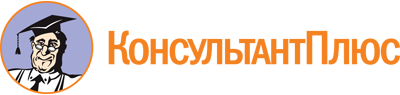 Постановление Правительства Тюменской области от 10.09.2021 N 565-п
(ред. от 09.10.2023)
"Об утверждении порядка предоставления грантов в форме субсидий субъектам малого и среднего предпринимательства, осуществляющим деятельность в сфере социального предпринимательства, и (или) субъектам малого и среднего предпринимательства, созданным физическими лицами в возрасте до 25 лет включительно"
(с изм. и доп., вступающими в силу с 01.01.2024)Документ предоставлен КонсультантПлюс

www.consultant.ru

Дата сохранения: 31.01.2024
 Список изменяющих документов(в ред. постановлений Правительства Тюменской областиот 10.12.2021 N 816-п (ред. 09.10.2023), от 04.03.2022 N 107-п,от 20.06.2022 N 390-п, от 20.12.2022 N 964-п, от 09.10.2023 N 653-п)Список изменяющих документов(в ред. постановлений Правительства Тюменской областиот 10.12.2021 N 816-п (ред. 09.10.2023), от 04.03.2022 N 107-п,от 20.06.2022 N 390-п, от 20.12.2022 N 964-п, от 09.10.2023 N 653-п)NКритерий оценкиКоличество балловЗначение критерия1.Степень детализации реализации плана проекта в сфере социального предпринимательства в краткосрочной перспективе (до одного года) и обоснованности потребности в финансовых ресурсах для его реализации0 - 2 баллов2 - высокая степень детализации плана реализации проекта и обоснованности потребности в финансовых ресурсах <1>;1 - план реализации проекта требует уточнения;0 - отсутствие детального плана реализации проекта и обоснованности потребности в финансовых ресурсах;2.Степень социального эффекта от проекта0 - 2 баллов2 - реализация проекта рассчитана на Тюменскую область и иные субъекты Российской Федерации;1 - реализация проекта рассчитана на Тюменскую область;0 - реализация проекта рассчитана только на один населенный пункт в Тюменской области;3Степень обеспеченности материально-технической, ресурсной базой для реализации плана проекта в сфере социального предпринимательства0 - 2 баллов2 - наличие собственной материально-технической, ресурсной базы для реализации плана проекта, подтвержденной документально (копии документов на приобретение основных средств, на аренду помещений, земельных участков, на поставку сырья и материалов и иных документов, подтверждающих наличие собственной материально-технической, ресурсной базы для реализации плана проекта);1 - имеется минимальная материально-техническая, ресурсная база, для реализации плана проекта могут потребоваться дополнительные ресурсы;0 - отсутствие материально-технической, ресурсной базы для реализации плана проекта;4.Уровень квалификации персонала, реализующего проект в сфере социального предпринимательства0 - 2 баллов2 - высокий уровень квалификации персонала, наличие образования и опыта работы, соответствующих профилю деятельности участника отбора, подтвержденные документально (копии документов по основному персоналу, реализующему проект: дипломов, сертификатов и иных документов, подтверждающих высокий уровень квалификации персонала, наличие образования и опыта работы, соответствующих профилю деятельности участника отбора);1 - средний уровень квалификации персонала, наличие образования, соответствующего профилю деятельности участника отбора, подтвержденные документально (копии документов по основному персоналу, реализующему проект: дипломов, сертификатов и иных документов, подтверждающих средний уровень квалификации персонала, наличие образования, соответствующего профилю деятельности участника отбора);0 - отсутствие квалифицированного персонала для реализации бизнес-плана проекта;5Обоснование востребованности товаров (работ, услуг) участника отбора и реализации плана продаж0 - 2 баллов2 - наличие подробного анализа рынка и документального подтверждения востребованности товаров (работ, услуг) участника отбора (копии договоров на поставку, предварительных договоров и иных документов, подтверждающих востребованности товаров (работ, услуг) участника отбора);1 - анализ рынка и документальное подтверждение востребованности товаров (работ, услуг) участника отбора (копии договоров на поставку, предварительных договоров и иных документов, подтверждающих востребованности товаров (работ, услуг) участника отбора) требуют уточнения;0 - отсутствие анализа рынка;6Срок окупаемости проекта в сфере социального предпринимательства0 - 2 баллов2 - до 1,5 лет;1 - от 1,5 до 3 лет;0 - свыше 3 лет;7.Информационная открытость (наличие информации об организации в информационно-телекоммуникационной сети "Интернет")0 - 2 баллов2 - наличие действующих: официального сайта участника отбора, иных публичных страниц в социальных сетях;1 - наличие действующей (действующих) публичной (публичных) страницы (страниц) участника отбора в социальных сетях либо официального сайта участника отбора;0 - отсутствие у участника отбора официального сайта, иных публичных страниц в социальных сетях.NКритерий оценкиКоличество балловЗначение критерия1.Степень детализации реализации плана проекта в краткосрочной перспективе (до одного года) и обоснованности потребности в финансовых ресурсах для его реализации0 - 2 баллов2 - высокая степень детализации плана реализации проекта и обоснованности потребности в финансовых ресурсах <1>;1 - план реализации проекта требует уточнения;0 - отсутствие детального плана реализации проекта и обоснованности потребности в финансовых ресурсах;2.Уникальность проекта0 - 2 баллов2 - обозначена и аргументирована уникальность проекта, а также содержится концепция будущего бизнеса;1 - проект не уникален, но идеи описаны;0 - проект не уникален, отсутствует концепция развития проекта.3.Обоснованность практической значимости проекта для реального сектора экономики0 - 2 баллов2 - аргументирована применимость проекта в реальных жизненных условиях и конкретизирована сфера, в которой будет реализован проект;1 - представлена информация о возможности практического применения проекта без конкретизации сферы, в которой будет решена проблема;0 - отсутствие практической значимости для региона.4.Обоснование востребованности товаров (работ, услуг) участника отбора и реализации плана продаж0 - 2 баллов2 - целевой рынок описан, составлен образ потенциального клиента, проведен анализ конкурентов;1 - анализ рынка и организационная составляющая проекта требуют уточнения;0 - отсутствие анализа рынка;5.Экономическая эффективность проекта0 - 2 баллов2 - экономическая эффективность рассчитана, представлено сопоставление ключевых показателей собственного проекта (норма доходности, срок окупаемости, чистая приведенная стоимость) и проектов, реализуемых в регионе / России с указанием источника;1 - экономическая эффективность рассчитана, представлено сопоставление ключевых показателей собственного проекта (норма доходности, срок окупаемости, чистая приведенная стоимость) и проектов, реализуемых в регионе / России с указанием источника, но показатели находятся ниже пределов рынка;0 - экономическая эффективность не рассчитана или рассчитана без приведения информации по аналогичным проектам.6.Наличие собственных средств в проекте0 - 2 баллов2 - наличие собственной материально-технической, ресурсной базы для реализации плана проекта;1 - имеется минимальная материально-техническая, ресурсная база, для реализации плана проекта могут потребоваться дополнительные ресурсы;0 - отсутствие материально-технической, ресурсной базы для реализации плана проекта;7.Информационная открытость (наличие информации об организации в информационно-телекоммуникационной сети "Интернет")0 - 2 баллов2 - наличие действующих: официального сайта участника отбора, иных публичных страниц в социальных сетях;1 - наличие действующей (действующих) публичной (публичных) страницы (страниц) участника отбора в социальных сетях либо официального сайта участника отбора;0 - отсутствие у участника отбора официального сайта, иных публичных страниц в социальных сетях.Список изменяющих документов(в ред. постановлений Правительства Тюменской области от 20.06.2022 N 390-п,от 20.12.2022 N 964-п, от 09.10.2023 N 653-п)N121.Наименование субъекта малого и среднего предпринимательства (полное и сокращенное наименование)2.Юридический адрес3.ИНН4.Контактные данные:4.1. Номер телефона4.2. Адрес электронной почты4.3. Официальный сайт (при наличии)5.Руководитель организации / индивидуальный предприниматель (Ф.И.О., должность, телефон)6.Финансовый директор / главный бухгалтер (Ф.И.О., телефон)7.Ответственное лицо за данный проект (Ф.И.О., телефон)8 <2>.Информация о признании социальным предприятием:8 <2>.1. Год первого включения в реестр социальных предприятий8 <2>.2. Орган исполнительной власти субъекта Российской Федерации, принявший решение о признании социальным предприятием9.Осуществляет ли организация (индивидуальный предприниматель) хоть один из следующих видов деятельности: деятельность в сфере игорного бизнеса; деятельность по производству подакцизных товаров; деятельность по производству и (или) реализации подакцизных товаров; деятельность по добыче и (или) реализации полезных ископаемых (указать "да" или "нет", если "да" - указать какие)10.Подтверждаю, что ознакомлен и согласен с положениями Порядка предоставления грантов в форме субсидий субъектам малого и среднего предпринимательства, осуществляющим деятельность в сфере социального предпринимательства, и (или) субъектам малого и среднего предпринимательства, созданным физическими лицами в возрасте до 25 лет включительно (далее - Порядок) (указать "да, подтверждаю" или "нет, не подтверждаю")11.Подтверждаю, что на дату подачи заявки юридическое лицо не находиться в процессе реорганизации, ликвидации, в отношении организации не введена процедура банкротства, деятельность участника отбора не приостановлена в порядке, предусмотренном законодательством Российской Федерации / индивидуальный предприниматель не прекратил деятельность в качестве индивидуального предпринимателя (указать "да, подтверждаю" или "нет, не подтверждаю")12.Подтверждаю, что юридическое лицо / индивидуальный предприниматель в случае получения гранта осуществит расходование средств (гранта, а также собственных и (или) заемных средств в размере не менее 25% от размера расходов, предусмотренных на реализацию проекта в соответствии с планом расходования средств, представляемым в составе проекта) на реализацию проекта в течение года со дня, следующего за днем заключения соглашения о предоставлении гранта (указать "да, подтверждаю" или "нет, не подтверждаю")13 <2>.Обязуюсь, в случае получения гранта, ежегодно в течение трех лет, начиная с года, следующего за годом предоставления гранта, подтверждать статус социального предприятия при его соответствии условиям признания субъекта МСП социальным предприятием в соответствии с Федеральным законом от 24.07.2007 N 209-ФЗ "О развитии малого и среднего предпринимательства в Российской Федерации" (указать "да, обязуюсь" или "нет, не обязуюсь")14.Настоящим подтверждаю, что имущество (оргтехника; оборудование (в том числе мебель); транспортные средства для перевозки маломобильных групп населения, в том числе инвалидов; оборудование, полученное в рамках договора финансовой аренды (лизинга)), подлежит эксплуатации в Тюменской области (без автономных округов).Настоящим подтверждаю, что нежилое помещение, на аренду или ремонт которого планируется направление средств гранта располагается в Тюменской области (без автономных округов).Настоящим подтверждаю, что оплата коммунальных услуг и услуг электроснабжения будет осуществляться в отношении нежилого помещения, которое располагается в Тюменской области (без автономных округов).Настоящим подтверждаю, что технологическое присоединение будет осуществляться не к жилому объекту недвижимости. Объект инженерной структуры расположен в Тюменской области (без автономных округов) (указать "да, подтверждаю" (если "да" - указать конкретное условие); "нет, не подтверждаю" или "иные расходования средств") <3>15.Согласен на публикацию (размещение) в информационно-телекоммуникационной сети "Интернет" информации о субъекте предпринимательства, о подаваемой субъектом предпринимательства настоящей Заявке, иной информации о субъекте предпринимательства, связанной с данным отбором (указать "да, согласен" или "нет, не согласен")16Согласен на получение корреспонденции по электронной почте на адрес, указанный в п. 4 настоящей заявки (указать "да, согласен" или "нет, не согласен")17 <4>Обязуюсь, в случае получения гранта, ежегодно в течение трех лет, начиная с года, следующего за годом предоставления гранта, предоставлять в Уполномоченный орган информацию о финансово-экономических показателях (указать "да, обязуюсь" или "нет, не обязуюсь")п/пНаименование документаКоличество листов12и т.д._____________(подпись)____________________________(Ф.И.О. полностью)"___" __________ 20__ г.М.П. (при наличии)М.П. (при наличии)М.П. (при наличии)_____________(подпись)____________________________(Ф.И.О. полностью)"___" __________ 20__ г.М.П. (при наличии)М.П. (при наличии)М.П. (при наличии)_____________(подпись)___________________________(Ф.И.О. полностью)"___" __________ 20__ г.Регистрационный номер заявочных документовТочная дата и время поступления заявочных документовФИО, должность специалиста, принявшего документыСписок изменяющих документов(в ред. постановлений Правительства Тюменской области от 20.06.2022 N 390-п,от 20.12.2022 N 964-п, от 09.10.2023 N 653-п)Наименование субъекта малого и среднего предпринимательства (полное и сокращенное наименование)РеквизитыРеквизитыИННКППРасчетный счет (открытый (имеющийся) в целях получения гранта)Корреспондентский счетБИКНаименование банкаВыбрать один из вариантов (поставить знак V)Выбрать один из вариантов (поставить знак V)Реализация нового проекта в сфере социальногоВыбрать один из вариантов (поставить знак V)Выбрать один из вариантов (поставить знак V)Расширение своей деятельности при реализации ранее созданного проекта в сфере социального предпринимательстваМесто реализации проектаМесто реализации проектаПериод реализации проектаПериод реализации проектаПериод реализации проектаПериод реализации проекта1.Дата начала реализации2.Дата завершения проектаОбщая стоимость проекта, руб.Общая стоимость проекта, руб.В том числе:В том числе:В том числе:В том числе:Собственные средстваСобственные средстваЗаемные средстваЗаемные средстваСредства грантаСредства грантаНаличие собственной материально-технической, ресурсной базы для реализации проекта, подтвержденной документально <1>Наличие собственной материально-технической, ресурсной базы для реализации проекта, подтвержденной документально <1>Численность сотрудников предприятия на дату подачи заявочных документовЧисленность сотрудников предприятия на дату подачи заявочных документовNНаименование мероприятия проектаНачало реализации мероприятия проектаИтоговые сроки реализации мероприятия проектаРезультатНаименование статьи затратКоличествоЦена единицы, рублейСумма затрат, рублей <7>Сумма затрат, рублей <7>Сумма затрат, рублей <7>Наименование статьи затратКоличествоЦена единицы, рублейвсегов том числев том числеНаименование статьи затратКоличествоЦена единицы, рублейвсегосредства грантасобственные и заемные средства (не менее 25%)123456Направления расходов на реализацию социального проектаНаправления расходов на реализацию социального проектаНаправления расходов на реализацию социального проектаНаправления расходов на реализацию социального проектаНаправления расходов на реализацию социального проектаНаправления расходов на реализацию социального проекта1. Аренда нежилого помещения1. Аренда нежилого помещения1. Аренда нежилого помещения1. Аренда нежилого помещения1. Аренда нежилого помещения1. Аренда нежилого помещения2. Ремонт нежилого помещения, включая приобретение строительных материалов, оборудования, необходимого для ремонта помещения2. Ремонт нежилого помещения, включая приобретение строительных материалов, оборудования, необходимого для ремонта помещения2. Ремонт нежилого помещения, включая приобретение строительных материалов, оборудования, необходимого для ремонта помещения2. Ремонт нежилого помещения, включая приобретение строительных материалов, оборудования, необходимого для ремонта помещения2. Ремонт нежилого помещения, включая приобретение строительных материалов, оборудования, необходимого для ремонта помещения2. Ремонт нежилого помещения, включая приобретение строительных материалов, оборудования, необходимого для ремонта помещения3. Аренда и (или) приобретение оргтехники, оборудования (в том числе инвентаря, мебели)3. Аренда и (или) приобретение оргтехники, оборудования (в том числе инвентаря, мебели)3. Аренда и (или) приобретение оргтехники, оборудования (в том числе инвентаря, мебели)3. Аренда и (или) приобретение оргтехники, оборудования (в том числе инвентаря, мебели)3. Аренда и (или) приобретение оргтехники, оборудования (в том числе инвентаря, мебели)3. Аренда и (или) приобретение оргтехники, оборудования (в том числе инвентаря, мебели)4. Выплата по передаче прав на франшизу (паушальный платеж)4. Выплата по передаче прав на франшизу (паушальный платеж)4. Выплата по передаче прав на франшизу (паушальный платеж)4. Выплата по передаче прав на франшизу (паушальный платеж)4. Выплата по передаче прав на франшизу (паушальный платеж)4. Выплата по передаче прав на франшизу (паушальный платеж)5. Технологическое присоединение к объектам инженерной инфраструктуры (электрические сети, газоснабжение, водоснабжение, водоотведение, теплоснабжение)5. Технологическое присоединение к объектам инженерной инфраструктуры (электрические сети, газоснабжение, водоснабжение, водоотведение, теплоснабжение)5. Технологическое присоединение к объектам инженерной инфраструктуры (электрические сети, газоснабжение, водоснабжение, водоотведение, теплоснабжение)5. Технологическое присоединение к объектам инженерной инфраструктуры (электрические сети, газоснабжение, водоснабжение, водоотведение, теплоснабжение)5. Технологическое присоединение к объектам инженерной инфраструктуры (электрические сети, газоснабжение, водоснабжение, водоотведение, теплоснабжение)5. Технологическое присоединение к объектам инженерной инфраструктуры (электрические сети, газоснабжение, водоснабжение, водоотведение, теплоснабжение)6. Оплата коммунальных услуг и услуг электроснабжения6. Оплата коммунальных услуг и услуг электроснабжения6. Оплата коммунальных услуг и услуг электроснабжения6. Оплата коммунальных услуг и услуг электроснабжения6. Оплата коммунальных услуг и услуг электроснабжения6. Оплата коммунальных услуг и услуг электроснабжения7. Оформление результатов интеллектуальной деятельности7. Оформление результатов интеллектуальной деятельности7. Оформление результатов интеллектуальной деятельности7. Оформление результатов интеллектуальной деятельности7. Оформление результатов интеллектуальной деятельности7. Оформление результатов интеллектуальной деятельности8. Приобретение основных средств (за исключением приобретения зданий, сооружений, земельных участков, автомобилей)8. Приобретение основных средств (за исключением приобретения зданий, сооружений, земельных участков, автомобилей)8. Приобретение основных средств (за исключением приобретения зданий, сооружений, земельных участков, автомобилей)8. Приобретение основных средств (за исключением приобретения зданий, сооружений, земельных участков, автомобилей)8. Приобретение основных средств (за исключением приобретения зданий, сооружений, земельных участков, автомобилей)8. Приобретение основных средств (за исключением приобретения зданий, сооружений, земельных участков, автомобилей)9. Переоборудование транспортных средств для перевозки маломобильных групп населения, в том числе инвалидов9. Переоборудование транспортных средств для перевозки маломобильных групп населения, в том числе инвалидов9. Переоборудование транспортных средств для перевозки маломобильных групп населения, в том числе инвалидов9. Переоборудование транспортных средств для перевозки маломобильных групп населения, в том числе инвалидов9. Переоборудование транспортных средств для перевозки маломобильных групп населения, в том числе инвалидов9. Переоборудование транспортных средств для перевозки маломобильных групп населения, в том числе инвалидов10. Оплата услуг связи, в том числе информационно-телекоммуникационной сети "Интернет"10. Оплата услуг связи, в том числе информационно-телекоммуникационной сети "Интернет"10. Оплата услуг связи, в том числе информационно-телекоммуникационной сети "Интернет"10. Оплата услуг связи, в том числе информационно-телекоммуникационной сети "Интернет"10. Оплата услуг связи, в том числе информационно-телекоммуникационной сети "Интернет"10. Оплата услуг связи, в том числе информационно-телекоммуникационной сети "Интернет"11. Оплата услуг по созданию, технической поддержке, наполнению, развитию и продвижению в средствах массовой информациии информационно-телекоммуникационной сети "Интернет" (услуги хостинга, расходы на регистрацию доменных имен в информационно-телекоммуникационной сети "Интернет" и продление регистрации, расходына поисковую оптимизацию, услуги/работы по модернизации сайта и аккаунтов в социальных сетях)11. Оплата услуг по созданию, технической поддержке, наполнению, развитию и продвижению в средствах массовой информациии информационно-телекоммуникационной сети "Интернет" (услуги хостинга, расходы на регистрацию доменных имен в информационно-телекоммуникационной сети "Интернет" и продление регистрации, расходына поисковую оптимизацию, услуги/работы по модернизации сайта и аккаунтов в социальных сетях)11. Оплата услуг по созданию, технической поддержке, наполнению, развитию и продвижению в средствах массовой информациии информационно-телекоммуникационной сети "Интернет" (услуги хостинга, расходы на регистрацию доменных имен в информационно-телекоммуникационной сети "Интернет" и продление регистрации, расходына поисковую оптимизацию, услуги/работы по модернизации сайта и аккаунтов в социальных сетях)11. Оплата услуг по созданию, технической поддержке, наполнению, развитию и продвижению в средствах массовой информациии информационно-телекоммуникационной сети "Интернет" (услуги хостинга, расходы на регистрацию доменных имен в информационно-телекоммуникационной сети "Интернет" и продление регистрации, расходына поисковую оптимизацию, услуги/работы по модернизации сайта и аккаунтов в социальных сетях)11. Оплата услуг по созданию, технической поддержке, наполнению, развитию и продвижению в средствах массовой информациии информационно-телекоммуникационной сети "Интернет" (услуги хостинга, расходы на регистрацию доменных имен в информационно-телекоммуникационной сети "Интернет" и продление регистрации, расходына поисковую оптимизацию, услуги/работы по модернизации сайта и аккаунтов в социальных сетях)11. Оплата услуг по созданию, технической поддержке, наполнению, развитию и продвижению в средствах массовой информациии информационно-телекоммуникационной сети "Интернет" (услуги хостинга, расходы на регистрацию доменных имен в информационно-телекоммуникационной сети "Интернет" и продление регистрации, расходына поисковую оптимизацию, услуги/работы по модернизации сайта и аккаунтов в социальных сетях)12. Приобретение программного обеспечения и неисключительных правна программное обеспечение (расходы, связанные с получением правпо лицензионному соглашению; расходы по адаптации, настройке, внедрениюи модификации программного обеспечения; расходы по сопровождению программного обеспечения)12. Приобретение программного обеспечения и неисключительных правна программное обеспечение (расходы, связанные с получением правпо лицензионному соглашению; расходы по адаптации, настройке, внедрениюи модификации программного обеспечения; расходы по сопровождению программного обеспечения)12. Приобретение программного обеспечения и неисключительных правна программное обеспечение (расходы, связанные с получением правпо лицензионному соглашению; расходы по адаптации, настройке, внедрениюи модификации программного обеспечения; расходы по сопровождению программного обеспечения)12. Приобретение программного обеспечения и неисключительных правна программное обеспечение (расходы, связанные с получением правпо лицензионному соглашению; расходы по адаптации, настройке, внедрениюи модификации программного обеспечения; расходы по сопровождению программного обеспечения)12. Приобретение программного обеспечения и неисключительных правна программное обеспечение (расходы, связанные с получением правпо лицензионному соглашению; расходы по адаптации, настройке, внедрениюи модификации программного обеспечения; расходы по сопровождению программного обеспечения)12. Приобретение программного обеспечения и неисключительных правна программное обеспечение (расходы, связанные с получением правпо лицензионному соглашению; расходы по адаптации, настройке, внедрениюи модификации программного обеспечения; расходы по сопровождению программного обеспечения)13. Приобретение сырья, расходных материалов, необходимыхдля производства продукции и оказания услуг13. Приобретение сырья, расходных материалов, необходимыхдля производства продукции и оказания услуг13. Приобретение сырья, расходных материалов, необходимыхдля производства продукции и оказания услуг13. Приобретение сырья, расходных материалов, необходимыхдля производства продукции и оказания услуг13. Приобретение сырья, расходных материалов, необходимыхдля производства продукции и оказания услуг13. Приобретение сырья, расходных материалов, необходимыхдля производства продукции и оказания услуг14. Приобретение комплектующих изделий при производствеи (или) реализации медицинской техники, протезно-ортопедических изделий, программного обеспечения, а также технических средств, которые могут быть использованы исключительно для профилактики инвалидностиили реабилитации (абилитации) инвалидов14. Приобретение комплектующих изделий при производствеи (или) реализации медицинской техники, протезно-ортопедических изделий, программного обеспечения, а также технических средств, которые могут быть использованы исключительно для профилактики инвалидностиили реабилитации (абилитации) инвалидов14. Приобретение комплектующих изделий при производствеи (или) реализации медицинской техники, протезно-ортопедических изделий, программного обеспечения, а также технических средств, которые могут быть использованы исключительно для профилактики инвалидностиили реабилитации (абилитации) инвалидов14. Приобретение комплектующих изделий при производствеи (или) реализации медицинской техники, протезно-ортопедических изделий, программного обеспечения, а также технических средств, которые могут быть использованы исключительно для профилактики инвалидностиили реабилитации (абилитации) инвалидов14. Приобретение комплектующих изделий при производствеи (или) реализации медицинской техники, протезно-ортопедических изделий, программного обеспечения, а также технических средств, которые могут быть использованы исключительно для профилактики инвалидностиили реабилитации (абилитации) инвалидов14. Приобретение комплектующих изделий при производствеи (или) реализации медицинской техники, протезно-ортопедических изделий, программного обеспечения, а также технических средств, которые могут быть использованы исключительно для профилактики инвалидностиили реабилитации (абилитации) инвалидов15. Уплата первого взноса (аванса) при заключении договора лизингаи (или) лизинговых платежей15. Уплата первого взноса (аванса) при заключении договора лизингаи (или) лизинговых платежей15. Уплата первого взноса (аванса) при заключении договора лизингаи (или) лизинговых платежей15. Уплата первого взноса (аванса) при заключении договора лизингаи (или) лизинговых платежей15. Уплата первого взноса (аванса) при заключении договора лизингаи (или) лизинговых платежей15. Уплата первого взноса (аванса) при заключении договора лизингаи (или) лизинговых платежей16. Реализация мероприятий по профилактике новой коронавирусной инфекции, включая мероприятия, связанные с обеспечением выполнения санитарно-эпидемиологических требований16. Реализация мероприятий по профилактике новой коронавирусной инфекции, включая мероприятия, связанные с обеспечением выполнения санитарно-эпидемиологических требований16. Реализация мероприятий по профилактике новой коронавирусной инфекции, включая мероприятия, связанные с обеспечением выполнения санитарно-эпидемиологических требований16. Реализация мероприятий по профилактике новой коронавирусной инфекции, включая мероприятия, связанные с обеспечением выполнения санитарно-эпидемиологических требований16. Реализация мероприятий по профилактике новой коронавирусной инфекции, включая мероприятия, связанные с обеспечением выполнения санитарно-эпидемиологических требований16. Реализация мероприятий по профилактике новой коронавирусной инфекции, включая мероприятия, связанные с обеспечением выполнения санитарно-эпидемиологических требованийИтого затрат_____________(подпись)___________________________(Ф.И.О. полностью)"___" ________ 20__ г.М.П. (при наличии)М.П. (при наличии)М.П. (при наличии)_____________(подпись)___________________________(Ф.И.О. полностью)"___" ________ 20__ г.Список изменяющих документов(в ред. постановлений Правительства Тюменской области от 20.12.2022 N 964-п,от 09.10.2023 N 653-п)Наименование субъекта малого и среднего предпринимательства (полное и сокращенное наименование)РеквизитыРеквизитыИННКППРасчетный счет (открытый (имеющийся) в целях получения гранта)Корреспондентский счетБИКНаименование банкаКонтакты:телефонe-mailОтрасль, в которой осуществляется деятельностьЦель проекта <1>Категория субъекта малого и среднего предпринимательства (поставить знак V)Индивидуальный предпринимательКатегория субъекта малого и среднего предпринимательства (поставить знак V)Самозанятый (ИП, применяющий налог на профессиональный доход)Категория субъекта малого и среднего предпринимательства (поставить знак V)Учредитель юридического лицаНаименование предлагаемой к выпуску продукции/услугиОбщая стоимость проекта (руб.)Источники финансирования для реализации бизнес-проекта (руб.)Источники финансирования для реализации бизнес-проекта (руб.)Источники финансирования для реализации бизнес-проекта (руб.)Собственные средстваКредитыЗаймы частных лицСредства инвестораСредства запрашиваемого гранта (не должны превышать 500 тыс. руб.)Прочие (указать конкретный источник)Планируемое количество новых рабочих мест (без учета инициатора)Средний размер заработной платы одного работника (руб.)Срок реализации проектаМесто реализации проектаНаименование статьи затратКоличествоЦена единицы, рублейСумма затрат, рублей <3>Сумма затрат, рублей <3>Сумма затрат, рублей <3>Наименование статьи затратКоличествоЦена единицы, рублейвсегов том числев том числеНаименование статьи затратКоличествоЦена единицы, рублейвсегосредства грантасобственные и заемные средства (не менее 25%)123456Направления расходов на реализацию проектаНаправления расходов на реализацию проектаНаправления расходов на реализацию проектаНаправления расходов на реализацию проектаНаправления расходов на реализацию проектаНаправления расходов на реализацию проекта1. Аренда нежилого помещения1. Аренда нежилого помещения1. Аренда нежилого помещения1. Аренда нежилого помещения1. Аренда нежилого помещения1. Аренда нежилого помещения2. Ремонт нежилого помещения, включая приобретение строительных материалов, оборудования, необходимого для ремонта помещения2. Ремонт нежилого помещения, включая приобретение строительных материалов, оборудования, необходимого для ремонта помещения2. Ремонт нежилого помещения, включая приобретение строительных материалов, оборудования, необходимого для ремонта помещения2. Ремонт нежилого помещения, включая приобретение строительных материалов, оборудования, необходимого для ремонта помещения2. Ремонт нежилого помещения, включая приобретение строительных материалов, оборудования, необходимого для ремонта помещения2. Ремонт нежилого помещения, включая приобретение строительных материалов, оборудования, необходимого для ремонта помещения3. Аренда и (или) приобретение оргтехники, оборудования (в том числе инвентаря, мебели)3. Аренда и (или) приобретение оргтехники, оборудования (в том числе инвентаря, мебели)3. Аренда и (или) приобретение оргтехники, оборудования (в том числе инвентаря, мебели)3. Аренда и (или) приобретение оргтехники, оборудования (в том числе инвентаря, мебели)3. Аренда и (или) приобретение оргтехники, оборудования (в том числе инвентаря, мебели)3. Аренда и (или) приобретение оргтехники, оборудования (в том числе инвентаря, мебели)4. Выплата по передаче прав на франшизу (паушальный платеж)4. Выплата по передаче прав на франшизу (паушальный платеж)4. Выплата по передаче прав на франшизу (паушальный платеж)4. Выплата по передаче прав на франшизу (паушальный платеж)4. Выплата по передаче прав на франшизу (паушальный платеж)4. Выплата по передаче прав на франшизу (паушальный платеж)5. Технологическое присоединение к объектам инженерной инфраструктуры (электрические сети, газоснабжение, водоснабжение, водоотведение, теплоснабжение)5. Технологическое присоединение к объектам инженерной инфраструктуры (электрические сети, газоснабжение, водоснабжение, водоотведение, теплоснабжение)5. Технологическое присоединение к объектам инженерной инфраструктуры (электрические сети, газоснабжение, водоснабжение, водоотведение, теплоснабжение)5. Технологическое присоединение к объектам инженерной инфраструктуры (электрические сети, газоснабжение, водоснабжение, водоотведение, теплоснабжение)5. Технологическое присоединение к объектам инженерной инфраструктуры (электрические сети, газоснабжение, водоснабжение, водоотведение, теплоснабжение)5. Технологическое присоединение к объектам инженерной инфраструктуры (электрические сети, газоснабжение, водоснабжение, водоотведение, теплоснабжение)6. Оплата коммунальных услуг и услуг электроснабжения6. Оплата коммунальных услуг и услуг электроснабжения6. Оплата коммунальных услуг и услуг электроснабжения6. Оплата коммунальных услуг и услуг электроснабжения6. Оплата коммунальных услуг и услуг электроснабжения6. Оплата коммунальных услуг и услуг электроснабжения7. Оформление результатов интеллектуальной деятельности7. Оформление результатов интеллектуальной деятельности7. Оформление результатов интеллектуальной деятельности7. Оформление результатов интеллектуальной деятельности7. Оформление результатов интеллектуальной деятельности7. Оформление результатов интеллектуальной деятельности8. Приобретение основных средств (за исключением приобретения зданий, сооружений, земельных участков, автомобилей)8. Приобретение основных средств (за исключением приобретения зданий, сооружений, земельных участков, автомобилей)8. Приобретение основных средств (за исключением приобретения зданий, сооружений, земельных участков, автомобилей)8. Приобретение основных средств (за исключением приобретения зданий, сооружений, земельных участков, автомобилей)8. Приобретение основных средств (за исключением приобретения зданий, сооружений, земельных участков, автомобилей)8. Приобретение основных средств (за исключением приобретения зданий, сооружений, земельных участков, автомобилей)9. Переоборудование транспортных средств для перевозки маломобильных групп населения, в том числе инвалидов9. Переоборудование транспортных средств для перевозки маломобильных групп населения, в том числе инвалидов9. Переоборудование транспортных средств для перевозки маломобильных групп населения, в том числе инвалидов9. Переоборудование транспортных средств для перевозки маломобильных групп населения, в том числе инвалидов9. Переоборудование транспортных средств для перевозки маломобильных групп населения, в том числе инвалидов9. Переоборудование транспортных средств для перевозки маломобильных групп населения, в том числе инвалидов10. Оплата услуг связи, в том числе информационно-телекоммуникационной сети "Интернет"10. Оплата услуг связи, в том числе информационно-телекоммуникационной сети "Интернет"10. Оплата услуг связи, в том числе информационно-телекоммуникационной сети "Интернет"10. Оплата услуг связи, в том числе информационно-телекоммуникационной сети "Интернет"10. Оплата услуг связи, в том числе информационно-телекоммуникационной сети "Интернет"10. Оплата услуг связи, в том числе информационно-телекоммуникационной сети "Интернет"11. Оплата услуг по созданию, технической поддержке, наполнению, развитию и продвижению в средствах массовой информациии информационно-телекоммуникационной сети "Интернет" (услуги хостинга, расходы на регистрацию доменных имен в информационно-телекоммуникационной сети "Интернет" и продление регистрации, расходына поисковую оптимизацию, услуги/работы по модернизации сайта и аккаунтов в социальных сетях)11. Оплата услуг по созданию, технической поддержке, наполнению, развитию и продвижению в средствах массовой информациии информационно-телекоммуникационной сети "Интернет" (услуги хостинга, расходы на регистрацию доменных имен в информационно-телекоммуникационной сети "Интернет" и продление регистрации, расходына поисковую оптимизацию, услуги/работы по модернизации сайта и аккаунтов в социальных сетях)11. Оплата услуг по созданию, технической поддержке, наполнению, развитию и продвижению в средствах массовой информациии информационно-телекоммуникационной сети "Интернет" (услуги хостинга, расходы на регистрацию доменных имен в информационно-телекоммуникационной сети "Интернет" и продление регистрации, расходына поисковую оптимизацию, услуги/работы по модернизации сайта и аккаунтов в социальных сетях)11. Оплата услуг по созданию, технической поддержке, наполнению, развитию и продвижению в средствах массовой информациии информационно-телекоммуникационной сети "Интернет" (услуги хостинга, расходы на регистрацию доменных имен в информационно-телекоммуникационной сети "Интернет" и продление регистрации, расходына поисковую оптимизацию, услуги/работы по модернизации сайта и аккаунтов в социальных сетях)11. Оплата услуг по созданию, технической поддержке, наполнению, развитию и продвижению в средствах массовой информациии информационно-телекоммуникационной сети "Интернет" (услуги хостинга, расходы на регистрацию доменных имен в информационно-телекоммуникационной сети "Интернет" и продление регистрации, расходына поисковую оптимизацию, услуги/работы по модернизации сайта и аккаунтов в социальных сетях)11. Оплата услуг по созданию, технической поддержке, наполнению, развитию и продвижению в средствах массовой информациии информационно-телекоммуникационной сети "Интернет" (услуги хостинга, расходы на регистрацию доменных имен в информационно-телекоммуникационной сети "Интернет" и продление регистрации, расходына поисковую оптимизацию, услуги/работы по модернизации сайта и аккаунтов в социальных сетях)12. Приобретение программного обеспечения и неисключительных правна программное обеспечение (расходы, связанные с получением правпо лицензионному соглашению; расходы по адаптации, настройке, внедрениюи модификации программного обеспечения; расходы по сопровождению программного обеспечения)12. Приобретение программного обеспечения и неисключительных правна программное обеспечение (расходы, связанные с получением правпо лицензионному соглашению; расходы по адаптации, настройке, внедрениюи модификации программного обеспечения; расходы по сопровождению программного обеспечения)12. Приобретение программного обеспечения и неисключительных правна программное обеспечение (расходы, связанные с получением правпо лицензионному соглашению; расходы по адаптации, настройке, внедрениюи модификации программного обеспечения; расходы по сопровождению программного обеспечения)12. Приобретение программного обеспечения и неисключительных правна программное обеспечение (расходы, связанные с получением правпо лицензионному соглашению; расходы по адаптации, настройке, внедрениюи модификации программного обеспечения; расходы по сопровождению программного обеспечения)12. Приобретение программного обеспечения и неисключительных правна программное обеспечение (расходы, связанные с получением правпо лицензионному соглашению; расходы по адаптации, настройке, внедрениюи модификации программного обеспечения; расходы по сопровождению программного обеспечения)12. Приобретение программного обеспечения и неисключительных правна программное обеспечение (расходы, связанные с получением правпо лицензионному соглашению; расходы по адаптации, настройке, внедрениюи модификации программного обеспечения; расходы по сопровождению программного обеспечения)13. Приобретение сырья, расходных материалов, необходимыхдля производства продукции и оказания услуг13. Приобретение сырья, расходных материалов, необходимыхдля производства продукции и оказания услуг13. Приобретение сырья, расходных материалов, необходимыхдля производства продукции и оказания услуг13. Приобретение сырья, расходных материалов, необходимыхдля производства продукции и оказания услуг13. Приобретение сырья, расходных материалов, необходимыхдля производства продукции и оказания услуг13. Приобретение сырья, расходных материалов, необходимыхдля производства продукции и оказания услуг14. Уплата первого взноса (аванса) при заключении договора лизингаи (или) лизинговых платежей, уплата платежей по договору лизинга, сублизинга, в случае если предметом договора является транспортное средство, за исключением самоходных машин и других видов техники14. Уплата первого взноса (аванса) при заключении договора лизингаи (или) лизинговых платежей, уплата платежей по договору лизинга, сублизинга, в случае если предметом договора является транспортное средство, за исключением самоходных машин и других видов техники14. Уплата первого взноса (аванса) при заключении договора лизингаи (или) лизинговых платежей, уплата платежей по договору лизинга, сублизинга, в случае если предметом договора является транспортное средство, за исключением самоходных машин и других видов техники14. Уплата первого взноса (аванса) при заключении договора лизингаи (или) лизинговых платежей, уплата платежей по договору лизинга, сублизинга, в случае если предметом договора является транспортное средство, за исключением самоходных машин и других видов техники14. Уплата первого взноса (аванса) при заключении договора лизингаи (или) лизинговых платежей, уплата платежей по договору лизинга, сублизинга, в случае если предметом договора является транспортное средство, за исключением самоходных машин и других видов техники14. Уплата первого взноса (аванса) при заключении договора лизингаи (или) лизинговых платежей, уплата платежей по договору лизинга, сублизинга, в случае если предметом договора является транспортное средство, за исключением самоходных машин и других видов техники15. Реализация мероприятий по профилактике новой коронавирусной инфекции, включая мероприятия, связанные с обеспечением выполнения санитарно-эпидемиологических требований15. Реализация мероприятий по профилактике новой коронавирусной инфекции, включая мероприятия, связанные с обеспечением выполнения санитарно-эпидемиологических требований15. Реализация мероприятий по профилактике новой коронавирусной инфекции, включая мероприятия, связанные с обеспечением выполнения санитарно-эпидемиологических требований15. Реализация мероприятий по профилактике новой коронавирусной инфекции, включая мероприятия, связанные с обеспечением выполнения санитарно-эпидемиологических требований15. Реализация мероприятий по профилактике новой коронавирусной инфекции, включая мероприятия, связанные с обеспечением выполнения санитарно-эпидемиологических требований15. Реализация мероприятий по профилактике новой коронавирусной инфекции, включая мероприятия, связанные с обеспечением выполнения санитарно-эпидемиологических требованийИтого затратНаименование статьи затрат / доходаСумма затрат / дохода, руб.Период реализации проекта <4>Сумма затрат / дохода, руб.Период реализации проекта <4>Сумма затрат / дохода, руб.Период реализации проекта <4>Сумма затрат / дохода, руб.Период реализации проекта <4>Сумма затрат / дохода, руб.Период реализации проекта <4>Наименование статьи затрат / доходаВсего1 период2 период...N периодВСЕГО ЗАТРАТЫ (стр. I + стр. II + стр. III)I. Капитальные затраты, руб.II. Операционные затраты, руб., в том числе1. Амортизационные отчисления (собственные и заемные), руб.2. Затраты на оплату труда (собственные и заемные), руб.3. Прочие затраты (собственные и заемные), руб.III. Налоги и взносы, руб. (собственные и заемные)ВСЕГО ДОХОДЫ (стр. IV + стр. V)IV. Доходы от реализации, руб.V. Прочие доходы, руб.NНаименование мероприятия проектаНачало реализации мероприятия проектаИтоговые сроки реализации мероприятия проектаРезультатЧистая прибыль, руб.Выручка, руб.Вложения, руб.Рентабельность продаж, %Рентабельность вложений, %Срок окупаемостиСписок изменяющих документов(в ред. постановлений Правительства Тюменской области от 20.06.2022 N 390-п,от 20.12.2022 N 964-п, от 09.10.2023 N 653-п)Список изменяющих документов(в ред. постановлений Правительства Тюменской области от 20.06.2022 N 390-п,от 20.12.2022 N 964-п)NФИО члена КомиссииДолжность12и т.д.Приняло участие в очном / заочном голосовании ___ человек.Заседание Комиссии правомочно / неправомочно.Приняло участие в очном / заочном голосовании ___ человек.Заседание Комиссии правомочно / неправомочно.Приняло участие в очном / заочном голосовании ___ человек.Заседание Комиссии правомочно / неправомочно.NНаименование субъекта малого и среднего предпринимательстваИННЦель получения грантаСумма запрашиваемого гранта, руб.Дата поступления заявления и документовЗначение среднего балла оценки проекта участника отбораЗначение среднего балла оценки проекта участника отбораЗначение среднего балла оценки проекта участника отбораЗначение среднего балла оценки проекта участника отбораЗначение среднего балла оценки проекта участника отбораЗначение среднего балла оценки проекта участника отбораЗначение среднего балла оценки проекта участника отбораЗначение среднего балла оценки проекта участника отбораИнформация об одобрении проекта (одобрен/не одобрен) <1>NНаименование субъекта малого и среднего предпринимательстваИННЦель получения грантаСумма запрашиваемого гранта, руб.Дата поступления заявления и документов1234567ИтогоИнформация об одобрении проекта (одобрен/не одобрен) <1>1.2.3.ИтогоИтогоNНаименование субъекта малого и среднего предпринимательстваИННЦель получения грантаДата поступления заявления и документовОбщий баллСумма гранта, руб.ИтогоИтогоИтогоИтогоИтогоNНаименование субъекта малого и среднего предпринимательстваИННЦель получения грантаДата поступления заявления и документовОбщий баллПричина для отказаФИО члена КомиссииДолжностьПодписьНаименование проекта в сфере социального предпринимательства:Наименование проекта в сфере социального предпринимательства:Наименование проекта в сфере социального предпринимательства:Наименование проекта в сфере социального предпринимательства:Участник отбора:Участник отбора:NКритерий оценкиКоличество балловЗначение критерия1.Степень детализации реализации плана проекта в сфере социального предпринимательства в краткосрочной перспективе (до одного года) и обоснованности потребности в финансовых ресурсах для его реализации0 - 2 баллов2 - высокая степень детализации плана реализации проекта и обоснованности потребности в финансовых ресурсах;1 - план реализации проекта требует уточнения;0 - отсутствие детального плана реализации проекта и обоснованности потребности в финансовых ресурсах;2.Степень социального эффекта от проекта0 - 2 баллов2 - реализация проекта рассчитана на Тюменскую область и иные субъекты Российской Федерации;1 - реализация проекта рассчитана на Тюменскую область;0 - реализация проекта рассчитана только на один населенный пункт в Тюменской области;3Степень обеспеченности материально-технической, ресурсной базой для реализации плана проекта в сфере социального предпринимательства0 - 2 баллов2 - наличие собственной материально-технической, ресурсной базы для реализации плана проекта, подтвержденной документально (копии документов на приобретение основных средств, на аренду помещений, земельных участков, на поставку сырья и материалов и иных документов, подтверждающих наличие собственной материально-технической, ресурсной базы для реализации плана проекта);1 - имеется минимальная материально-техническая, ресурсная база, для реализации плана проекта могут потребоваться дополнительные ресурсы;0 - отсутствие материально-технической, ресурсной базы для реализации плана проекта;4.Уровень квалификации персонала, реализующего проект в сфере социального предпринимательства0 - 2 баллов2 - высокий уровень квалификации персонала, наличие образования и опыта работы, соответствующих профилю деятельности участника отбора, подтвержденные документально (копии документов по основному персоналу, реализующему проект: дипломов, сертификатов и иных документов, подтверждающих высокий уровень квалификации персонала, наличие образования и опыта работы, соответствующих профилю деятельности участника отбора);1 - средний уровень квалификации персонала, наличие образования, соответствующего профилю деятельности участника отбора, подтвержденные документально (копии документов по основному персоналу, реализующему проект: дипломов, сертификатов и иных документов, подтверждающих средний уровень квалификации персонала, наличие образования, соответствующего профилю деятельности участника отбора);0 - отсутствие квалифицированного персонала для реализации бизнес-плана проекта;5Обоснование востребованности товаров (работ, услуг) участника отбора и реализации плана продаж0 - 2 баллов2 - наличие подробного анализа рынка и документального подтверждения востребованности товаров (работ, услуг) участника отбора (копии договоров на поставку, предварительных договоров и иных документов, подтверждающих востребованности товаров (работ, услуг) участника отбора);1 - анализ рынка и документальное подтверждение востребованности товаров (работ, услуг) участника отбора (копии договоров на поставку, предварительных договоров и иных документов, подтверждающих востребованности товаров (работ, услуг) участника отбора) требуют уточнения;0 - отсутствие анализа рынка.6Срок окупаемости проекта в сфере социального предпринимательства0 - 2 баллов2 - до 1,5 лет;1 - от 1,5 до 3 лет;0 - свыше 3 лет;7.Информационная открытость (наличие информации об организации в информационно-телекоммуникационной сети "Интернет")0 - 2 баллов2 - наличие действующих: официального сайта участника отбора, иных публичных страниц в социальных сетях;1 - наличие действующей (действующих) публичной (публичных) страницы (страниц) участника отбора в социальных сетях либо официального сайта участника отбора;0 - отсутствие у участника отбора официального сайта, иных публичных страниц в социальных сетях;ФИО члена КомиссииДолжностьПодписьНаименование проекта в сфере предпринимательской деятельности:Наименование проекта в сфере предпринимательской деятельности:Наименование проекта в сфере предпринимательской деятельности:Наименование проекта в сфере предпринимательской деятельности:Участник отбора:Участник отбора:Участник отбора:Участник отбора:NКритерий оценкиКоличество балловЗначение критерия1.Степень детализации реализации плана проекта в краткосрочной перспективе (до одного года) и обоснованности потребности в финансовых ресурсах для его реализации0 - 2 баллов2 - высокая степень детализации плана реализации проекта и обоснованности потребности в финансовых ресурсах;1 - план реализации проекта требует уточнения;0 - отсутствие детального плана реализации проекта и обоснованности потребности в финансовых ресурсах;2.Уникальность проекта0 - 2 баллов2 - обозначена и аргументирована уникальность проекта, а также содержится концепция будущего бизнеса;1 - проект не уникален, но идеи описаны;0 - проект не уникален, отсутствует концепция развития проекта.3.Обоснованность практической значимости проекта для реального сектора экономики0 - 2 баллов2 - аргументирована применимость проекта в реальных жизненных условиях и конкретизирована сфера, в которой будет реализован проект;1 - представлена информация о возможности практического применения проекта без конкретизации сферы, в которой будет решена проблема;0 - отсутствие практической значимости для региона.4.Обоснование востребованности товаров (работ, услуг) участника отбора и реализации плана продаж0 - 2 баллов2 - целевой рынок описан, составлен образ потенциального клиента, проведен анализ конкурентов;1 - анализ рынка и организационная составляющая проекта требуют уточнения;0 - отсутствие анализа рынка;5.Экономическая эффективность проекта0 - 2 баллов2 - экономическая эффективность рассчитана, представлено сопоставление ключевых показателей собственного проекта (норма доходности, срок окупаемости, чистая приведенная стоимость) и проектов, реализуемых в регионе / России с указанием источника;1 - экономическая эффективность рассчитана, представлено сопоставление ключевых показателей собственного проекта (норма доходности, срок окупаемости, чистая приведенная стоимость) и проектов, реализуемых в регионе / России с указанием источника, но показатели находятся ниже пределов рынка;0 - экономическая эффективность не рассчитана или рассчитана без приведения информации по аналогичным проектам.6.Наличие собственных средств в проекте0 - 2 баллов2 - наличие собственной материально-технической, ресурсной базы для реализации плана проекта;1 - имеется минимальная материально-техническая, ресурсная база, для реализации плана проекта могут потребоваться дополнительные ресурсы;0 - отсутствие материально-технической, ресурсной базы для реализации плана проекта;7.Информационная открытость (наличие информации об организации в информационно-телекоммуникационной сети "Интернет")0 - 2 баллов2 - наличие действующих: официального сайта участника отбора, иных публичных страниц в социальных сетях;1 - наличие действующей (действующих) публичной (публичных) страницы (страниц) участника отбора в социальных сетях либо официального сайта участника отбора;0 - отсутствие у участника отбора официального сайта, иных публичных страниц в социальных сетях.Список изменяющих документов(введен постановлением Правительства Тюменской областиот 20.06.2022 N 390-п;в ред. постановлений Правительства Тюменской области от 20.12.2022 N 964-п,от 09.10.2023 N 653-п)Наименование статьи затратКоличествоЦена единицы, рублейСумма затрат, рублей <1>Сумма затрат, рублей <1>Сумма затрат, рублей <1>Наименование статьи затратКоличествоЦена единицы, рублейвсегов том числев том числеНаименование статьи затратКоличествоЦена единицы, рублейвсегосредства грантасобственные и заемные средства (не менее 25%)123456Направления расходов на реализацию проектаНаправления расходов на реализацию проектаНаправления расходов на реализацию проектаНаправления расходов на реализацию проектаНаправления расходов на реализацию проектаНаправления расходов на реализацию проекта1. Аренда нежилого помещения1. Аренда нежилого помещения1. Аренда нежилого помещения1. Аренда нежилого помещения1. Аренда нежилого помещения1. Аренда нежилого помещения2. Ремонт нежилого помещения, включая приобретение строительных материалов, оборудования, необходимого для ремонта помещения2. Ремонт нежилого помещения, включая приобретение строительных материалов, оборудования, необходимого для ремонта помещения2. Ремонт нежилого помещения, включая приобретение строительных материалов, оборудования, необходимого для ремонта помещения2. Ремонт нежилого помещения, включая приобретение строительных материалов, оборудования, необходимого для ремонта помещения2. Ремонт нежилого помещения, включая приобретение строительных материалов, оборудования, необходимого для ремонта помещения2. Ремонт нежилого помещения, включая приобретение строительных материалов, оборудования, необходимого для ремонта помещения3. Аренда и (или) приобретение оргтехники, оборудования (в том числе инвентаря, мебели)3. Аренда и (или) приобретение оргтехники, оборудования (в том числе инвентаря, мебели)3. Аренда и (или) приобретение оргтехники, оборудования (в том числе инвентаря, мебели)3. Аренда и (или) приобретение оргтехники, оборудования (в том числе инвентаря, мебели)3. Аренда и (или) приобретение оргтехники, оборудования (в том числе инвентаря, мебели)3. Аренда и (или) приобретение оргтехники, оборудования (в том числе инвентаря, мебели)4. Выплата по передаче прав на франшизу (паушальный платеж)4. Выплата по передаче прав на франшизу (паушальный платеж)4. Выплата по передаче прав на франшизу (паушальный платеж)4. Выплата по передаче прав на франшизу (паушальный платеж)4. Выплата по передаче прав на франшизу (паушальный платеж)4. Выплата по передаче прав на франшизу (паушальный платеж)5. Технологическое присоединение к объектам инженерной инфраструктуры (электрические сети, газоснабжение, водоснабжение, водоотведение, теплоснабжение)5. Технологическое присоединение к объектам инженерной инфраструктуры (электрические сети, газоснабжение, водоснабжение, водоотведение, теплоснабжение)5. Технологическое присоединение к объектам инженерной инфраструктуры (электрические сети, газоснабжение, водоснабжение, водоотведение, теплоснабжение)5. Технологическое присоединение к объектам инженерной инфраструктуры (электрические сети, газоснабжение, водоснабжение, водоотведение, теплоснабжение)5. Технологическое присоединение к объектам инженерной инфраструктуры (электрические сети, газоснабжение, водоснабжение, водоотведение, теплоснабжение)5. Технологическое присоединение к объектам инженерной инфраструктуры (электрические сети, газоснабжение, водоснабжение, водоотведение, теплоснабжение)6. Оплата коммунальных услуг и услуг электроснабжения6. Оплата коммунальных услуг и услуг электроснабжения6. Оплата коммунальных услуг и услуг электроснабжения6. Оплата коммунальных услуг и услуг электроснабжения6. Оплата коммунальных услуг и услуг электроснабжения6. Оплата коммунальных услуг и услуг электроснабжения7. Оформление результатов интеллектуальной деятельности7. Оформление результатов интеллектуальной деятельности7. Оформление результатов интеллектуальной деятельности7. Оформление результатов интеллектуальной деятельности7. Оформление результатов интеллектуальной деятельности7. Оформление результатов интеллектуальной деятельности8. Приобретение основных средств (за исключением приобретения зданий, сооружений, земельных участков, автомобилей)8. Приобретение основных средств (за исключением приобретения зданий, сооружений, земельных участков, автомобилей)8. Приобретение основных средств (за исключением приобретения зданий, сооружений, земельных участков, автомобилей)8. Приобретение основных средств (за исключением приобретения зданий, сооружений, земельных участков, автомобилей)8. Приобретение основных средств (за исключением приобретения зданий, сооружений, земельных участков, автомобилей)8. Приобретение основных средств (за исключением приобретения зданий, сооружений, земельных участков, автомобилей)9. Переоборудование транспортных средств для перевозки маломобильных групп населения, в том числе инвалидов9. Переоборудование транспортных средств для перевозки маломобильных групп населения, в том числе инвалидов9. Переоборудование транспортных средств для перевозки маломобильных групп населения, в том числе инвалидов9. Переоборудование транспортных средств для перевозки маломобильных групп населения, в том числе инвалидов9. Переоборудование транспортных средств для перевозки маломобильных групп населения, в том числе инвалидов9. Переоборудование транспортных средств для перевозки маломобильных групп населения, в том числе инвалидов10. Оплата услуг связи, в том числе информационно-телекоммуникационной сети "Интернет"10. Оплата услуг связи, в том числе информационно-телекоммуникационной сети "Интернет"10. Оплата услуг связи, в том числе информационно-телекоммуникационной сети "Интернет"10. Оплата услуг связи, в том числе информационно-телекоммуникационной сети "Интернет"10. Оплата услуг связи, в том числе информационно-телекоммуникационной сети "Интернет"10. Оплата услуг связи, в том числе информационно-телекоммуникационной сети "Интернет"11. Оплата услуг по созданию, технической поддержке, наполнению, развитию и продвижению в средствах массовой информации и информационно-телекоммуникационной сети "Интернет" (услуги хостинга, расходы на регистрацию доменных имен в информационно-телекоммуникационной сети "Интернет" и продление регистрации, расходы на поисковую оптимизацию, услуги/работы по модернизации сайта и аккаунтов в социальных сетях)11. Оплата услуг по созданию, технической поддержке, наполнению, развитию и продвижению в средствах массовой информации и информационно-телекоммуникационной сети "Интернет" (услуги хостинга, расходы на регистрацию доменных имен в информационно-телекоммуникационной сети "Интернет" и продление регистрации, расходы на поисковую оптимизацию, услуги/работы по модернизации сайта и аккаунтов в социальных сетях)11. Оплата услуг по созданию, технической поддержке, наполнению, развитию и продвижению в средствах массовой информации и информационно-телекоммуникационной сети "Интернет" (услуги хостинга, расходы на регистрацию доменных имен в информационно-телекоммуникационной сети "Интернет" и продление регистрации, расходы на поисковую оптимизацию, услуги/работы по модернизации сайта и аккаунтов в социальных сетях)11. Оплата услуг по созданию, технической поддержке, наполнению, развитию и продвижению в средствах массовой информации и информационно-телекоммуникационной сети "Интернет" (услуги хостинга, расходы на регистрацию доменных имен в информационно-телекоммуникационной сети "Интернет" и продление регистрации, расходы на поисковую оптимизацию, услуги/работы по модернизации сайта и аккаунтов в социальных сетях)11. Оплата услуг по созданию, технической поддержке, наполнению, развитию и продвижению в средствах массовой информации и информационно-телекоммуникационной сети "Интернет" (услуги хостинга, расходы на регистрацию доменных имен в информационно-телекоммуникационной сети "Интернет" и продление регистрации, расходы на поисковую оптимизацию, услуги/работы по модернизации сайта и аккаунтов в социальных сетях)11. Оплата услуг по созданию, технической поддержке, наполнению, развитию и продвижению в средствах массовой информации и информационно-телекоммуникационной сети "Интернет" (услуги хостинга, расходы на регистрацию доменных имен в информационно-телекоммуникационной сети "Интернет" и продление регистрации, расходы на поисковую оптимизацию, услуги/работы по модернизации сайта и аккаунтов в социальных сетях)12. Приобретение программного обеспечения и неисключительных прав на программное обеспечение (расходы, связанные с получением прав по лицензионному соглашению; расходы по адаптации, настройке, внедрению и модификации программного обеспечения; расходы по сопровождению программного обеспечения)12. Приобретение программного обеспечения и неисключительных прав на программное обеспечение (расходы, связанные с получением прав по лицензионному соглашению; расходы по адаптации, настройке, внедрению и модификации программного обеспечения; расходы по сопровождению программного обеспечения)12. Приобретение программного обеспечения и неисключительных прав на программное обеспечение (расходы, связанные с получением прав по лицензионному соглашению; расходы по адаптации, настройке, внедрению и модификации программного обеспечения; расходы по сопровождению программного обеспечения)12. Приобретение программного обеспечения и неисключительных прав на программное обеспечение (расходы, связанные с получением прав по лицензионному соглашению; расходы по адаптации, настройке, внедрению и модификации программного обеспечения; расходы по сопровождению программного обеспечения)12. Приобретение программного обеспечения и неисключительных прав на программное обеспечение (расходы, связанные с получением прав по лицензионному соглашению; расходы по адаптации, настройке, внедрению и модификации программного обеспечения; расходы по сопровождению программного обеспечения)12. Приобретение программного обеспечения и неисключительных прав на программное обеспечение (расходы, связанные с получением прав по лицензионному соглашению; расходы по адаптации, настройке, внедрению и модификации программного обеспечения; расходы по сопровождению программного обеспечения)13. Приобретение сырья, расходных материалов, необходимых для производства продукции и оказания услуг13. Приобретение сырья, расходных материалов, необходимых для производства продукции и оказания услуг13. Приобретение сырья, расходных материалов, необходимых для производства продукции и оказания услуг13. Приобретение сырья, расходных материалов, необходимых для производства продукции и оказания услуг13. Приобретение сырья, расходных материалов, необходимых для производства продукции и оказания услуг13. Приобретение сырья, расходных материалов, необходимых для производства продукции и оказания услуг14. Приобретение комплектующих изделий при производстве и (или) реализации медицинской техники, протезно-ортопедических изделий, программного обеспечения, а также технических средств, которые могут быть использованы исключительно для профилактики инвалидности или реабилитации (абилитации) инвалидов <2>14. Приобретение комплектующих изделий при производстве и (или) реализации медицинской техники, протезно-ортопедических изделий, программного обеспечения, а также технических средств, которые могут быть использованы исключительно для профилактики инвалидности или реабилитации (абилитации) инвалидов <2>14. Приобретение комплектующих изделий при производстве и (или) реализации медицинской техники, протезно-ортопедических изделий, программного обеспечения, а также технических средств, которые могут быть использованы исключительно для профилактики инвалидности или реабилитации (абилитации) инвалидов <2>14. Приобретение комплектующих изделий при производстве и (или) реализации медицинской техники, протезно-ортопедических изделий, программного обеспечения, а также технических средств, которые могут быть использованы исключительно для профилактики инвалидности или реабилитации (абилитации) инвалидов <2>14. Приобретение комплектующих изделий при производстве и (или) реализации медицинской техники, протезно-ортопедических изделий, программного обеспечения, а также технических средств, которые могут быть использованы исключительно для профилактики инвалидности или реабилитации (абилитации) инвалидов <2>14. Приобретение комплектующих изделий при производстве и (или) реализации медицинской техники, протезно-ортопедических изделий, программного обеспечения, а также технических средств, которые могут быть использованы исключительно для профилактики инвалидности или реабилитации (абилитации) инвалидов <2>15. Уплата первого взноса (аванса) при заключении договора лизинга и (или) лизинговых платежей15. Уплата первого взноса (аванса) при заключении договора лизинга и (или) лизинговых платежей15. Уплата первого взноса (аванса) при заключении договора лизинга и (или) лизинговых платежей15. Уплата первого взноса (аванса) при заключении договора лизинга и (или) лизинговых платежей15. Уплата первого взноса (аванса) при заключении договора лизинга и (или) лизинговых платежей15. Уплата первого взноса (аванса) при заключении договора лизинга и (или) лизинговых платежей16. Реализация мероприятий по профилактике новой коронавирусной инфекции, включая мероприятия, связанные с обеспечением выполнения санитарно-эпидемиологических требований16. Реализация мероприятий по профилактике новой коронавирусной инфекции, включая мероприятия, связанные с обеспечением выполнения санитарно-эпидемиологических требований16. Реализация мероприятий по профилактике новой коронавирусной инфекции, включая мероприятия, связанные с обеспечением выполнения санитарно-эпидемиологических требований16. Реализация мероприятий по профилактике новой коронавирусной инфекции, включая мероприятия, связанные с обеспечением выполнения санитарно-эпидемиологических требований16. Реализация мероприятий по профилактике новой коронавирусной инфекции, включая мероприятия, связанные с обеспечением выполнения санитарно-эпидемиологических требований16. Реализация мероприятий по профилактике новой коронавирусной инфекции, включая мероприятия, связанные с обеспечением выполнения санитарно-эпидемиологических требованийИтого затратNНаименование мероприятия проектаНачало реализации мероприятия проектаИтоговые сроки реализации мероприятия проектаРезультат_____________(подпись)___________________________(Ф.И.О. полностью)"___" _______ 20__ г.М.П. (при наличии)М.П. (при наличии)М.П. (при наличии)_____________(подпись)___________________________(Ф.И.О. полностью)"___" ________ 20__ г.Список изменяющих документов(введен постановлением Правительства Тюменской областиот 20.06.2022 N 390-п;в ред. постановления Правительства Тюменской области от 20.12.2022 N 964-п)N п/пНаименование показателяЗначение показателя1231Полное наименование организации/ Ф.И.О. индивидуального предпринимателя2Юридический адрес3ИНН4Сведения о руководителе организации/индивидуальном предпринимателеСведения о руководителе организации/индивидуальном предпринимателе4.1Ф.И.О. руководителя организации/ Ф.И.О. индивидуального предпринимателя4.2Контактный телефон4.3Электронная почтаОсновные финансово-экономические показателиОсновные финансово-экономические показатели5Доход, полученный от осуществления предпринимательской деятельности <1>, рублей6Объем налогов и сборов, уплаченных в бюджетную систему Российской Федерации, руб.7Объем инвестиций в основной капитал, руб.8Отгружено товаров собственного производства (выполнено работ и услуг собственными силами), руб. <2>9Среднесписочная численность работников, чел.